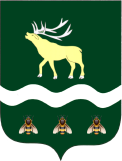 АДМИНИСТРАЦИЯЯКОВЛЕВСКОГО МУНИЦИПАЛЬНОГО РАЙОНА ПРИМОРСКОГО КРАЯ ПОСТАНОВЛЕНИЕ О внесении изменений в постановление Администрации Яковлевского муниципального района от 11.12.2018 № 673-НПА «Об утверждении муниципальной программы «Экономическое развитие и инновационная экономика Яковлевского муниципального района» на 2019-2025 годы»Руководствуясь Федеральным законом от 06.10.2003 № 131-ФЗ «Об общих принципах организации местного самоуправления в Российской Федерации», постановлением Администрации Яковлевского муниципального района от 26.10.2015 № 298-НПА «Об утверждении Порядка разработки, реализации и оценки эффективности муниципальных программ Яковлевского муниципального района», на основании Устава Яковлевского муниципального района, Администрация Яковлевского муниципального района ПОСТАНОВЛЯЕТ:1. Внести в муниципальную программу «Экономическое развитие и инновационная экономика Яковлевского муниципального района» на 2019-2025 годы, утвержденную постановлением Администрации Яковлевского муниципального района от 11.12.2018 № 673-НПА «Об утверждении муниципальной программы «Экономическое развитие и инновационная экономика Яковлевского муниципального района» на 2019-2025 годы» (в ред. постановлений Администрации Яковлевского муниципального района от 22.05.2019 № 199-НПА, от 18.06.2019 № 239-НПА, от 31.12.2019 № 589-НПА, от 13.02.2020 № 73-нпа, от 03.04.2020 № 184-нпа, от 02.09.2020 № 421-нпа, от 28.09.2020 № 455-НПА, от 18.11.2020 № 528-НПА, от 30.12.2020 № 633-НПА, от 27.01.2021 № 24-НПА, от 24.02.2021 № 67-НПА, от 27.07.2021 № 289-НПА, от 29.09.2021 № 391-НПА, от 26.11.2021 № 474-НПА, от 30.12.2021 № 558-НПА, от 03.02.2022 № 47-НПА, от 22.03.2022 № 121-НПА, от 07.06.2022 №303-НПА, от 28.09.2022 № 491-НПА, от 30.12.2022 № 689-НПА, от 30.01.2023 № 44-НПА), (далее - муниципальная программа) следующие изменения:1.1. Изложить паспорт муниципальной программы в новой редакции согласно приложению № 1 к настоящему постановлению;1.2. Изложить приложение № 2 к муниципальной программе в новой редакции согласно приложению № 2 к настоящему постановлению;1.3. Изложить приложение № 4 к муниципальной программе в новой редакции согласно приложению № 3 к настоящему постановлению;1.4. Изложить приложение № 5 к муниципальной программе в новой редакции согласно приложению № 4 к настоящему постановлению;2. Руководителю аппарата Администрации Яковлевского муниципального района (Сомова О.В.) обеспечить публикацию настоящего постановления в газете «Сельский труженик» и размещение на официальном сайте Администрации Яковлевского муниципального района.3. Настоящее постановление вступает в силу со дня его официального опубликования.4. Контроль исполнения настоящего постановления оставляю за собой.Глава района – глава Администрации
Яковлевского муниципального района                                              А.А. Коренчук Приложение № 1 к постановлению АдминистрацииЯковлевского муниципального районаот _27.06.2023__ № __297_-НПАПриложение к постановлению АдминистрацииЯковлевского муниципального районаот 11.12.2018 г. № 673-НПАПАСПОРТМУНИЦИПАЛЬНОЙ ПРОГРАММЫ ЯКОВЛЕВСКОГОМУНИЦИПАЛЬНОГО РАЙОНА «ЭКОНОМИЧЕСКОЕ РАЗВИТИЕ И ИННОВАЦИОННАЯ ЭКОНОМИКА ЯКОВЛЕВСКОГО МУНИЦИПАЛЬНОГО РАЙОНА» НА 2019-2025 ГОДЫ(Далее – Программа)(в ред. постановления Администрации Яковлевского муниципального района от 22.05.2019 № 199-НПА, от 18.06.2019 №239-НПА, от 31.12.2019 № 589-НПА, от 13.02.2020 № 73-нпа, 
от 03.04.2020 №184-нпа, от 02.09.2020 № 421-нпа, от 28.09.2020 № 455-НПА, от 18.11.2020 № 528-НПА, от 30.12.2020 № 633-НПА, от 27.01.2021 № 24-НПА, от 24.02.2021 № 67-НПА, от 27.07.2021 
№ 289-НПА, от 29.09.2021 № 391-НПА, от 26.11.2021 № 474-НПА, от 30.12.2021 № 558-НПА, 
от 03.02.2022 № 47-НПА, от 22.03.2022 № 121-НПА, от 07.06.2022 № 303-НПА, от 28.09.2022 
№ 491-НПА, от 30.12.2022 № 689-НПА, от 30.01.2023 № 44-НПА)I. ПРИОРИТЕТЫ ГОСУДАРСТВЕННОЙ ПОЛИТИКИ В СФЕРЕ РЕАЛИЗАЦИИ МУНИЦИПАЛЬНОЙ ПРОГРАММЫ. ЦЕЛИ И ЗАДАЧИПриоритеты муниципальной политики в сфере экономического развития Яковлевского муниципального района, а также механизмы их достижения определены исходя из долгосрочных приоритетов, закрепленных в конституции Российской Федерации, Посланиях Президента Российской Федерации Федеральному Собранию Российской Федерации, Концепции долгосрочного социально-экономического развития на период до 2020 года, утвержденной распоряжением Правительства Российской Федерации от 17 ноября 2008 года № 1662-р, Указе Президента Российской Федерации от 07 мая 2012 года № 596 «О долгосрочной государственной экономической политике», а также Стратегии социально-экономического развития Приморского края до 2025 года, утвержденной Законом Приморского края 20 октября 2008 года N 324-КЗ, концепцией территориально-отраслевого развития Яковлевского муниципального района (Схема территориального планирования Яковлевского муниципального района Проектная документация 3 этап Пояснительная записка Концепция), утвержденная решением Думы Яковлевского муниципального  района от 30.07.2013г.  №  896.В соответствии со стратегическими документами, долгосрочные и среднесрочные приоритеты в развитии экономики Яковлевского муниципального района должны обеспечить рост конкурентоспособности экономики как основы для развития экономического  развития и повышения качества жизни населения. Система приоритетов развития Яковлевского муниципального района построена на основе анализа его текущего положения, сильных и слабых сторон его социальной и экономической сферы, анализа имеющихся и перспективных возможностей и существующих и прогнозируемых угроз и вызовов.Исходя из этого, формулируются следующие стратегические направления Программы:стратегическое управление социально-экономическим развитием; повышение эффективности региональных институтов развития;инновационное развитие экономики, ее диверсификация и преодоление инфраструктурных ограничений;повышение инвестиционной привлекательности Яковлевского муниципального района;  развитие конкурентных рынков.Кроме того, приоритеты муниципальной политики в сфере совершенствования системы управления экономическим развитием состоят в повышении качества управленческих решений, что невозможно без создания системы аналитического и информационного обеспечения системы управления, формирования обратной связи по принимаемым решениям и осуществления всестороннего мониторинга внутренних и внешних факторов экономического развития. Другим необходимым условием успешного экономического развития является наличие эффективной и прозрачной системы, обеспечивающей реализацию принципов государственно-частного партнерства.В соответствии со стратегическими приоритетами формируется цель Программы – создание условий для устойчивого роста в Яковлевском муниципальном районе и повышение на этой основе уровня и качества жизни населения Яковлевского муниципального района.Достижение поставленной цели требует формирования комплексного подхода в муниципальном управлении, реализации скоординированных по ресурсам, срокам, исполнителям и результатам мероприятий для решения следующих задач: совершенствование системы управления экономическим развитием Яковлевского муниципального района;совершенствование управления муниципальными  финансами Яковлевского муниципального района;повышение инвестиционной привлекательности Яковлевского муниципального района;развитие малого и среднего предпринимательства  в приоритетных сферах экономики Яковлевского муниципального района;развитие конкуренции на рынках товаров, работ и услуг Яковлевского муниципального района;организация планирования  и исполнения муниципального бюджета;совершенствование межбюджетных отношений в Яковлевском муниципальном районе;совершенствование управления муниципальным долгом Яковлевского муниципального района;реализация функций  хозяйственного управления для обеспечения эффективной деятельности  Администрации Яковлевского муниципального района;обеспечение эффективного владения, пользования и распоряжения объектами имущества  Яковлевского муниципального района;обеспечение учета имущества Яковлевского  района, формирование в отношении него полных и достоверных сведений;обеспечение государственной регистрации права собственности Яковлевского муниципального района на объекты недвижимости имущества;вовлечение в хозяйственный оборот земель сельскохозяйственного назначения;осуществление  муниципального земельного контроля;обеспечение внесения сведений о границах земельных участков и объектов капитального строительства в ЕГРН.В составе Яковлевского муниципального района образовано пять муниципальных образований:Яковлевское сельское поселение;Новосысоевское сельское поселение;Варфоломеевское сельское поселение;Покровское сельское поселение; Яблоновское сельское поселение.На территории района находится 19 населенных пунктов. Среднегодовая численность постоянного населения  Яковлевского муниципального района (по данным Территориального органа Государственной статистики  по Приморскому краю) составила:-  в 2015 году: 14 409 человек;-  в 2016 году: 14 318 человек;-  в 2017 году: 14 094 человек.Таким образом, численность населения в Яковлевском муниципальном районе продолжает уменьшаться, что отражается и на основных показателях социально-экономического развития района. Для изменения тенденции снижения показателей необходимо определить одними  из важнейших направлений Стратегии экономики Яковлевского муниципального района - обеспечение устойчивого и расширенного воспроизводства социально-экономического потенциала района, в том числе  и на основе диверсификации экономики, широкого развития предпринимательства с учетом ресурсного потенциала и выгод транспортно-географического положения относительно экономических центров Приморского края, возможностей выхода со своей продукцией (через морские порты и наземным путям) в северные регионы Тихоокеанской России, а также и на внешний рынок, повышение качества жизни населения на основе ускоренного развития экономики района и создания новых высокооплачиваемых рабочих мест, развития социальной сферы, в том числе малого предпринимательства в сфере производства и услуг, устойчивое и расширенное воспроизводство демографического потенциала района, существенного повышения уровня жизни.  Учитывая существующую структуру экономики Яковлевского муниципального района, муниципальной программой  определены приоритетные направления развития и поддержки малого и среднего предпринимательства, в которых необходимо стимулировать малое и среднее предпринимательство и предусматривать меры  поддержки.К приоритетным направлениям развития поддержки малого и среднего предпринимательства относятся:- производство и переработка сельскохозяйственной продукции;- оказание услуг: социальных, жилищно-коммунальных, бытовых, в области внутреннего туризма;- промышленность пищевая, деревообрабатывающая;- транспорт, строительство.Приоритетным направлениям развития малого и среднего предпринимательства Администрация Яковлевского муниципального района устанавливает льготные условия предоставления земельных участков в аренду.II. СВЕДЕНИЯ ОБ ИНДИКАТОРАХ И НЕПОСРЕДСТВЕННЫХ РЕЗУЛЬТАТАХ РЕАЛИЗАЦИИ МУНИЦИПАЛЬНОЙ ПРОГРАММЫЦелевые показатели (индикаторы) Программы соответствуют ее приоритетам, целям и задачам.Перечень показателей Программы носит открытый характер и предусматривает возможность корректировки в случае потери информативности показателя, изменения приоритетов государственной политики, появления новых технологических и социально-экономических обстоятельств, существенно влияющих на развитие соответствующих сфер экономической деятельности.Целевые индикаторы и показатели муниципальной программы:- объем инвестиций в основной капитал в процентах к предыдущему году;- объем производства товаров, работ, услуг, производимых на территории Яковлевского муниципального района, в процентах к предыдущему году;- доля выполнения мероприятий по хозяйственно- техническому обслуживанию Администрации Яковлевского муниципального района от общего количества запланированных мероприятий;- выполнение плана по доходам от приватизации имущества;- выполнение плана по доходам от аренды имущества;- выполнение плана по доходам от использования земельных участков;- уменьшение площади территории функциональных зон военных объектов Яковлевского муниципального района;- увеличение количества внесенных изменений в Правила землепользования и застройки на территории Яковлевского муниципального района; - количество приобретенных программных продуктов для ведения единой картографической основы;- количество территориальных зон и населенных пунктов, сведения о границах которых внесены в ЕГРН;- количество земельных участков и объектов капитального строительства сведения о границах которых внесены в ЕГРН;- число малых и средних предприятий, включая микропредприятия;- среднесписочная численность работников (без внешних совместителей) средних и малых предприятий, включая микропредприятия;- оборот малых и средних предприятий, включая микропредприятия;- количество вновь зарегистрированных субъектов малого и среднего предпринимательства на территории Яковлевского района;- доля расходов бюджета Яковлевского муниципального района, формируемых в рамках муниципальных программ Яковлевского муниципального района;- отношение среднего уровня расчетной бюджетной обеспеченности двух наиболее обеспеченных поселений  к среднему уровню расчетной бюджетной обеспеченности двух наименее обеспеченных поселений после выравнивания в отчетном финансовом году;- отношение объема расходов на обслуживание муниципального долга Яковлевского муниципального района к объему расходов бюджета Яковлевского муниципального района, за исключением расходов, которые осуществляются за счет субвенций, предоставляемых из федерального и  краевого бюджета;- норматив формирования расходов на содержание органов местного самоуправления.Плановые значения показателей Программы, характеризующих эффективность реализации мероприятий Программы и подпрограмм, приведены в приложении № 1 к настоящей Программе.Показатели (индикаторы) реализации Программы в целом предназначены для оценки наиболее существенных результатов реализации Программы. III. ПЕРЕЧЕНЬ МЕРОПРИЯТИЙ МУНИЦИПАЛЬНОЙ ПРОГРАММЫИ ПЛАН ИХ РЕАЛИЗАЦИИПеречень мероприятий Программы и план их реализации приведены в приложении № 2 к настоящей Программе.Информация об основных мероприятиях подпрограммы № 1 «Развитие малого и среднего предпринимательства в Яковлевском муниципальном районе» на 2019-2025 годы приведена в приложении № 6 к настоящей Программе.Информация об основных мероприятиях подпрограммы № 2 «Повышение эффективности управления муниципальными финансами в Яковлевском муниципальном районе» на 2019-2025 годы приведена в приложении № 7 к настоящей Программе.Каждая подпрограмма  направлена на решение конкретных задач Программы. Решение задач Программы  обеспечивает достижение поставленных целей  Программы. IV. МЕХАНИЗМ РЕАЛИЗАЦИИ МУНИЦИПАЛЬНОЙ ПРОГРАММЫМеханизм реализации Программы направлен на эффективное планирование хода исполнения основных мероприятий, координацию действий участников Программы, обеспечение контроля исполнения мероприятий, проведение мониторинга состояния работ по выполнению Программы, выработку решений при возникновении отклонения хода работ от плана мероприятий Программы.Управление Программой осуществляется ответственным исполнителем – отделом экономического развития Администрации Яковлевского муниципального района.Отдел экономического развития:- обеспечивает разработку, согласование и утверждение Программы в установленном порядке;- организует и обеспечивает совместно с соисполнителями реализацию Программы, обеспечивает внесение изменений в Программу;-  ежегодно проводит оценку эффективности реализации Программы;- подготавливает годовой отчет о ходе реализации и оценки эффективности реализации Программы.Отдел экономического развития Администрации Яковлевского муниципального района, Финансовое управление Администрации Яковлевского муниципального района, МКУ «ХОЗУ» Администрации Яковлевского муниципального района, отдел по имущественным отношениям Администрации Яковлевского муниципального района и отдел архитектуры и градостроительства Администрации Яковлевского муниципального района несут ответственность за достижение показателей Программы. Механизм реализации подпрограммы № 1 направлен на эффективное планирование хода исполнения основных мероприятий, координацию действий участников ее реализации, обеспечение контроля исполнения программных мероприятий, проведение мониторинга состояния работ по выполнению подпрограммы, выработку решений при возникновении отклонения хода работ от плана мероприятий подпрограммы. Реализация подпрограммы обеспечивается ответственным исполнителем – отделом экономического развития Администрации Яковлевского муниципального района и соисполнителем отделом по имущественным отношениям Администрации Яковлевского муниципального района.Мероприятия подпрограммы реализуются путем предоставления субъектам малого и среднего предпринимательства и физическим лицам, применяющим специальный налоговый режим «Налог на профессиональный доход», следующих видов поддержки: финансовой и имущественной.В случае признания Яковлевского муниципального района получателем субсидий в рамках поддержки  малого и среднего предпринимательства, за счет средств краевого и федерального бюджетов указанные средства предусматриваются как источник финансирования подпрограммы.Финансовая поддержка, предусмотренная  подпрограммой, оказывается субъектам малого и среднего предпринимательства Яковлевского муниципального района, производящим и реализующим товары (работы, услуги), предназначенные для внутреннего рынка Российской Федерации, в форме субсидий, предоставляемых в соответствии с Порядком, утвержденным постановлением  Администрации Яковлевского муниципального района от 29.10.2015г. № 377 «Об утверждении Порядка предоставления субсидий субъектам малого и среднего предпринимательства Яковлевского муниципального района, производящим и реализующим товары (работы, услуги), предназначенные для внутреннего рынка Российской Федерации и (или) экспорта».Имущественная поддержка субъектам малого и среднего предпринимательства и организациям, образующим инфраструктуры поддержки субъектов малого и среднего предпринимательства, оказывается в соответствии с решением Думы Яковлевского муниципального района от 28.11.2017г. № 654-НПА «Об имущественной поддержке субъектов малого и среднего предпринимательства при предоставлении муниципального имущества».Механизм реализации подпрограммы № 2 направлен на эффективное планирование хода исполнения программных мероприятий, проведение мониторинга  состояния работ по выполнению подпрограммы, выработку решений при возникновении отклонения хода работ от плана мероприятий подпрограммы.Управление подпрограммой осуществляется ответственным исполнителем – финансовым управлением Администрации Яковлевского муниципального района. Для долгосрочного финансового планирования, организации  бюджетного процесса и совершенствование межбюджетных отношений в Яковлевском муниципальном районе планируется реализовывать план мероприятий, включающий следующие направления: -	совершенствование бюджетного процесса;-	совершенствование межбюджетных отношений в Яковлевском муниципальном районе;-	совершенствование управления муниципальным долгом Яковлевского муниципального района.Развитие системы управления в сфере муниципальных финансов будет осуществляться в первую очередь по следующим взаимосвязанным направлениям:-	долгосрочное бюджетное планирование, направленное на усиление роли бюджетной системы Яковлевского муниципального района в развитии экономики, обеспечении устойчивого экономического роста, определении приоритетов в бюджетной политике, выявлении проблем и рисков и разработку мероприятий по их устранению в долгосрочной перспективе;-	долгосрочное финансовое  планирование, которое позволяет проанализировать угрозы и  возможности, которые могут возникнуть в перспективном периоде, оценить влияние ожидаемых изменений в экономике и демографической ситуации  на состояние муниципальных финансов, определить объемы ресурсов, требующихся для реализации приоритетных задач экономического развития, своевременно  выявить необходимость  реформирования бюджетной сферы с целью обеспечения долгосрочной сбалансированности доходов и расходов Яковлевского муниципального района.В результате будут обеспечены:- создание стабильных финансовых условий  для устойчивого экономического роста, повышения уровня и качества жизни населения района;- создание условий для повышения  эффективности финансового управления для выполнения муниципальных функций и обеспечения потребностей граждан и общества в муниципальных услугах, увеличения их доступности и качества;- перевод большей части средств Яковлевского муниципального района на принципы программно-целевого планирования.В результате доля бюджета Яковлевского муниципального района, формируемая на основе муниципальных программ Яковлевского муниципального района, составит  не менее 90 процентов, что будет свидетельствовать о высоком качестве планирования социально-экономического развития.Управление отдельными мероприятиями Программы:Управление «Мероприятием по организации хозяйственно-технического и учетно-статистического обеспечения деятельности Администрации Яковлевского муниципального района» осуществляется МКУ «ХОЗУ» Администрации Яковлевского муниципального района.Управление отдельным мероприятием Муниципальной программы «Мероприятия по управлению объектами имущества Яковлевского муниципального района, закрепленными за муниципальными учреждениями, находящимися в собственности Яковлевского муниципального района земельными участками, а также имуществом, составляющим казну Яковлевского муниципального района» осуществляется отделом по имущественным отношениям Администрации Яковлевского муниципального района.Управление отдельным мероприятием Муниципальной программы «Разработка и утверждение документов территориального планирования» осуществляется отделом архитектуры и градостроительства Администрации Яковлевского муниципального района.Управление отдельным мероприятием Муниципальной программы «Проведение муниципальным образованием комплексных кадастровых работ» осуществляется отделом архитектуры и градостроительства Администрации Яковлевского муниципального района.V. ПРОГНОЗ СВОДНЫХ ПОКАЗАТЕЛЕЙ МУНИЦИПАЛЬНЫХ ЗАДАНИЙНА ОКАЗАНИЕ МУНИЦИПАЛЬНЫХ УСЛУГ (РАБОТ) МУНИЦИПАЛЬНЫМИ УЧРЕЖДЕНИЯМИ В РАМКАХ МУНИЦИПАЛЬНОЙ ПРОГРАММЫПрогноз сводных показателей муниципальных заданий на оказание муниципальных услуг (работ) муниципальными учреждениями по Программе приведен в приложении № 3 к настоящей Программе.VI. РЕСУРСНОЕ ОБЕСПЕЧЕНИЕ РЕАЛИЗАЦИИ МУНИЦИПАЛЬНОЙ ПРОГРАММЫИнформация о ресурсном обеспечении реализации Программы за счет средств бюджета Яковлевского муниципального района с расшифровкой по подпрограммам, отдельным мероприятиям, а также по годам реализации Программы приведена в приложении № 4 к настоящей Программе.Информация о прогнозной оценке расходов на реализацию Программы за счет всех источников приведена в приложении № 5 к настоящей Программе.от27.06.2023с. Яковлевка №297-НПАОтветственный исполнитель Программыотдел экономического развития Администрации Яковлевского муниципального районаСоисполнители Программыфинансовое управление Администрации Яковлевского муниципального района;отдел по имущественным отношениям Администрации Яковлевского муниципального района;отдел архитектуры и градостроительства Администрации Яковлевского муниципального района;отдел финансового контроля Администрации Яковлевского муниципального района;Администрация Яковлевского муниципального района;МКУ «ХОЗУ» Администрации Яковлевского муниципального района.Структура Программыподпрограмма № 1 «Развитие малого и среднего предпринимательства в Яковлевском муниципальном районе» на 2019-2025 годы (далее - подпрограмма №1). Паспорт подпрограммы № 1 в приложении № 6 к муниципальной Программе;подпрограмма № 2 «Повышение эффективности управления муниципальными финансами в Яковлевском муниципальном районе» на 2019-2025 годы (далее - подпрограмма № 2) Паспорте подпрограммы № 2 приведена в приложении № 7 к Программе.отдельные мероприятия:«Мероприятия по организации хозяйственно-технического и учетно-статистического обеспечения деятельности Администрации Яковлевского муниципального района»;«Мероприятия по управлению и распоряжению имуществом, находящемся в собственности и в ведении Яковлевского муниципального района»;«Разработка и утверждение документов территориального планирования»;«Проведение муниципальным образованием комплексных кадастровых работ».Цели Программысоздание условий для устойчивого экономического роста в Яковлевском муниципальном районе и повышения на этой основе уровня и качества жизни населения Яковлевского муниципального районаЗадачи Программысовершенствование системы управления экономическим  развитием Яковлевского  муниципального района;совершенствование системы управления государственными и муниципальными финансами Яковлевского муниципального района;повышение инвестиционной привлекательности Яковлевского муниципального района;развитие малого и среднего предпринимательства в приоритетных сферах экономики Яковлевского муниципального района;развитие конкуренции  на рынках товаров и услуг;организация планирования и исполнения бюджета Яковлевского муниципального района;совершенствование межбюджетных отношений в Яковлевском муниципальном районе;совершенствование управления муниципальным долгом Яковлевского муниципального района;реализация функций хозяйственного управления для обеспечения эффективной деятельности Администрации Яковлевского муниципального района;обеспечение эффективного владения, пользования и  распоряжения объектами имущества Яковлевского муниципального района;обеспечение учета имущества Яковлевского муниципального района, формирование в отношении него полных и достоверных сведений;обеспечение государственной регистрации права собственности Яковлевского муниципального района на объекты недвижимости имущества;вовлечение в хозяйственный оборот земель сельскохозяйственного назначения;осуществление муниципального земельного контроля;обеспечение внесения сведений о границах земельных участков и объектов капитального строительства в ЕГРН.Сроки реализации Программы2019-2025 годыОбъемы бюджетных ассигнований Программы (с расшифровкой по годам и источникам финансирования)общий объем финансирования на реализацию Программы составляет – 495 100 854,52 руб. в том числе:2019 год – 40 790 729,70 руб.;2020 год – 45 641 843,59 руб.;2021 год – 54 343 837,09 руб.;2022 год – 88 897 574,14 руб.;2023 год – 87 106 580,00 руб.;2024 год – 87 892 660,00 руб.;2025 год – 90 427 630,00 руб.Сумма средств, запланированная в бюджете района составляет – 418 433 085,72 руб. в том числе:2019 год – 32 583 660,90  руб.;2020 год – 33 802 193,59  руб.;2021 год – 42 739 637,09  руб.;2022 год – 77 489 724,14  руб.;2023 год – 75 903 580,00  руб.;2024 год – 76 689 660,00  руб.;2025 год – 79 224 630,00  руб.прогнозная оценка средств, привлекаемых на реализацию целей Программы из средств краевого бюджета – 76 667 768,80  руб., в том числе:2019 год – 8 207 068,80 руб.;2020 год – 11 839 650,00 руб.;2021 год – 11 604 200,00 руб.;2022 год – 11 407 850,00 руб.;2023 год – 11 203 000,00 руб.;2024 год – 11 203 000,00 руб.;2025 год – 11 203 000,00 руб.Индикаторы достижения цели- объем инвестиций в основной капитал в процентах к предыдущему году;- объем производства товаров, работ, услуг, производимых на территории Яковлевского муниципального района, в процентах к предыдущему году;- доля выполнения мероприятий по хозяйственно- техническому обслуживанию Администрации Яковлевского муниципального района от общего количества запланированных мероприятий;- выполнение плана по доходам от приватизации имущества;- выполнение плана по доходам от аренды имущества;- выполнение плана по доходам от использования земельных участков;- уменьшение площади территории функциональных зон военных объектов Яковлевского муниципального района;- увеличение количества внесенных изменений в Правила землепользования и застройки на территории Яковлевского муниципального района; - количество приобретенных программных продуктов для ведения единой картографической основы;- количество территориальных зон и населенных пунктов, сведения о границах которых внесены в ЕГРН;- количество земельных участков и объектов капитального строительства сведения о границах которых внесены в ЕГРН;- число  малых и средних предприятий, включая микропредприятия;- среднесписочная численность работников (без внешних совместителей) средних и малых предприятий, включая микропредприятия;- оборот малых и средних предприятий, включая микропредприятия;- количество вновь зарегистрированных субъектов малого и среднего предпринимательства на территории Яковлевского района;- доля расходов бюджета Яковлевского муниципального района, формируемых в рамках муниципальных программ Яковлевского муниципального района;- отношение среднего уровня расчетной бюджетной обеспеченности двух наиболее обеспеченных поселений  к среднему уровню расчетной бюджетной обеспеченности двух наименее обеспеченных поселений после выравнивания в отчетном финансовом году;- отношение объема расходов на обслуживание муниципального долга Яковлевского муниципального района к объему расходов бюджета Яковлевского муниципального района, за исключением расходов, которые осуществляются за счет субвенций, предоставляемых из федерального и  краевого бюджета;- норматив формирования расходов на содержание органов местного самоуправления.Приложение № 2Приложение № 2Приложение № 2к постановлению Администрациик постановлению Администрациик постановлению АдминистрацииЯковлевского муниципального районаЯковлевского муниципального районаЯковлевского муниципального районаот _27.06.2023__№ _297_-НПАот _27.06.2023__№ _297_-НПАот _27.06.2023__№ _297_-НПАПриложение № 2 к муниципальной программеПриложение № 2 к муниципальной программеПриложение № 2 к муниципальной программеЯковлевского муниципального районаЯковлевского муниципального районаЯковлевского муниципального района"Экономическое развитие и инновационная экономика"Экономическое развитие и инновационная экономика"Экономическое развитие и инновационная экономикаЯковлевского муниципального района" на 2019-2025 годы,Яковлевского муниципального района" на 2019-2025 годы,Яковлевского муниципального района" на 2019-2025 годы,утвержденной постановлением Администрацииутвержденной постановлением Администрацииутвержденной постановлением АдминистрацииЯковлевского муниципального района  Яковлевского муниципального района  Яковлевского муниципального района  от 11.12.2018 г. № 673-НПАот 11.12.2018 г. № 673-НПАот 11.12.2018 г. № 673-НПАПЕРЕЧЕНЬ МЕРОПРИЯТИЙПЕРЕЧЕНЬ МЕРОПРИЯТИЙПЕРЕЧЕНЬ МЕРОПРИЯТИЙПЕРЕЧЕНЬ МЕРОПРИЯТИЙПЕРЕЧЕНЬ МЕРОПРИЯТИЙПЕРЕЧЕНЬ МЕРОПРИЯТИЙМУНИЦИПАЛЬНОЙ ПРОГРАММЫ ЯКОВЛЕВСКОГО МУНИЦИПАЛЬНОГО РАЙОНАМУНИЦИПАЛЬНОЙ ПРОГРАММЫ ЯКОВЛЕВСКОГО МУНИЦИПАЛЬНОГО РАЙОНАМУНИЦИПАЛЬНОЙ ПРОГРАММЫ ЯКОВЛЕВСКОГО МУНИЦИПАЛЬНОГО РАЙОНАМУНИЦИПАЛЬНОЙ ПРОГРАММЫ ЯКОВЛЕВСКОГО МУНИЦИПАЛЬНОГО РАЙОНАМУНИЦИПАЛЬНОЙ ПРОГРАММЫ ЯКОВЛЕВСКОГО МУНИЦИПАЛЬНОГО РАЙОНАМУНИЦИПАЛЬНОЙ ПРОГРАММЫ ЯКОВЛЕВСКОГО МУНИЦИПАЛЬНОГО РАЙОНА"ЭКОНОМИЧЕСКОЕ РАЗВИТИЕ И ИННОВАЦИОННАЯ ЭКОНОМИКА"ЭКОНОМИЧЕСКОЕ РАЗВИТИЕ И ИННОВАЦИОННАЯ ЭКОНОМИКА"ЭКОНОМИЧЕСКОЕ РАЗВИТИЕ И ИННОВАЦИОННАЯ ЭКОНОМИКА"ЭКОНОМИЧЕСКОЕ РАЗВИТИЕ И ИННОВАЦИОННАЯ ЭКОНОМИКА"ЭКОНОМИЧЕСКОЕ РАЗВИТИЕ И ИННОВАЦИОННАЯ ЭКОНОМИКА"ЭКОНОМИЧЕСКОЕ РАЗВИТИЕ И ИННОВАЦИОННАЯ ЭКОНОМИКАЯКОВЛЕВСКОГО МУНИЦИПАЛЬНОГО РАЙОНА" НА 2019-2025 ГОДЫ И ПЛАН ИХ РЕАЛИЗАЦИИЯКОВЛЕВСКОГО МУНИЦИПАЛЬНОГО РАЙОНА" НА 2019-2025 ГОДЫ И ПЛАН ИХ РЕАЛИЗАЦИИЯКОВЛЕВСКОГО МУНИЦИПАЛЬНОГО РАЙОНА" НА 2019-2025 ГОДЫ И ПЛАН ИХ РЕАЛИЗАЦИИЯКОВЛЕВСКОГО МУНИЦИПАЛЬНОГО РАЙОНА" НА 2019-2025 ГОДЫ И ПЛАН ИХ РЕАЛИЗАЦИИЯКОВЛЕВСКОГО МУНИЦИПАЛЬНОГО РАЙОНА" НА 2019-2025 ГОДЫ И ПЛАН ИХ РЕАЛИЗАЦИИЯКОВЛЕВСКОГО МУНИЦИПАЛЬНОГО РАЙОНА" НА 2019-2025 ГОДЫ И ПЛАН ИХ РЕАЛИЗАЦИИ№ п/пНаименование муниципальной программы (подпрогр.), мероприятия/мероприятий в рамках основного мероприятияОтветственный исполнительСрокСрокНепосредственный результат (краткое описание)№ п/пНаименование муниципальной программы (подпрогр.), мероприятия/мероприятий в рамках основного мероприятияОтветственный исполнительначало реализацииокончание реализацииНепосредственный результат (краткое описание)1234561.Муниципальная программа Яковлевского муниципального района "Экономическое развитие и инновационная экономика Яковлевского муниципального района"                              на 2019-2025 годыМуниципальная программа Яковлевского муниципального района "Экономическое развитие и инновационная экономика Яковлевского муниципального района"                              на 2019-2025 годыМуниципальная программа Яковлевского муниципального района "Экономическое развитие и инновационная экономика Яковлевского муниципального района"                              на 2019-2025 годыМуниципальная программа Яковлевского муниципального района "Экономическое развитие и инновационная экономика Яковлевского муниципального района"                              на 2019-2025 годыМуниципальная программа Яковлевского муниципального района "Экономическое развитие и инновационная экономика Яковлевского муниципального района"                              на 2019-2025 годы1.1.Подпрограмма № 1 "Развитие малого и среднего предпринимательства в Яковлевском муниципальном районе" на 2019-2025 годыПодпрограмма № 1 "Развитие малого и среднего предпринимательства в Яковлевском муниципальном районе" на 2019-2025 годыПодпрограмма № 1 "Развитие малого и среднего предпринимательства в Яковлевском муниципальном районе" на 2019-2025 годыПодпрограмма № 1 "Развитие малого и среднего предпринимательства в Яковлевском муниципальном районе" на 2019-2025 годыПодпрограмма № 1 "Развитие малого и среднего предпринимательства в Яковлевском муниципальном районе" на 2019-2025 годыОсновное мероприятие Основное мероприятие Основное мероприятие Основное мероприятие Основное мероприятие Основное мероприятие 1.1.1.Финансовая поддержка субъектов малого и среднего предпринимательстваотдел экономического развития Администрации Яковлевского муниципального  района 20192025Повышение конкурентоспособности малых и средних предприятий в приоритетных сферах экономики Яковлевского муниципального района. Создание новых предприятий. Повышение конкурентоспособности малых и средних предприятий в приоритетных сферах экономики Яковлевского муниципального района: объем производства товаров и услуг по полному кругу в процентах к предыдущему году в сопоставимых ценах; доля продукции, произведенной малыми предприятиями, расположенными на территории Яковлевского муниципального района, в общем объеме товаров и услуг по полному кругу. Увеличение объема инвестиций в основной капитал.1.1.1.1.Возмещения части затрат (планируемых и (или) фактически произведенных) субъектов малого предпринимательства, производящих и реализующих товары (работы, услуги), связанных с регистрацией юридического лица, индивидуального предпринимателя, началом предпринимательской деятельностиотдел экономического развития Администрации Яковлевского муниципального  района 20192025Создание новых предприятий. Повышение конкурентоспособностималых и средних предприятий в приоритетных сферах экономики Яковлевского муниципального района:объем производства товаров и услуг по полному кругу в процентах к  предыдущему году в сопоставимых ценах; доля продукции, произведенной малыми  предприятиями, расположенными на территории Яковлевского муниципального района, в общем объеме товаров и услуг по полному кругуОсновное мероприятие Основное мероприятие Основное мероприятие Основное мероприятие Основное мероприятие Основное мероприятие 1.1.2.Формирование положительного образа предпринимателя, популяризация роли предпринимательстваотдел экономического развития Администрации Яковлевского муниципального  района 20192025Рост числа предпринимателей в приоритетных отраслях экономики, повышение конкурентоспособности за счет повышения компетентности предпринимателей1.1.2.1.Организация и проведение ежегодного конкурса «Лучший предприниматель года».отдел экономического развития Администрации Яковлевского муниципального  района 20192025Рост числа предпринимателей в приоритетных отраслях экономики, повышение конкурентоспособности за счет повышения компетентности предпринимателей1.1.2.2.Осуществление информационной поддержки, в том числе в сети Интернет.отдел экономического развития Администрации Яковлевского муниципального  района 20192025Рост числа предпринимателей в приоритетных отраслях экономики, повышение конкурентоспособности за счет повышения компетентности предпринимателей1.1.2.3.Организация и предоставление консультаций субъектам малого и среднего предпринимательства. отдел экономического развития Администрации Яковлевского муниципального  района 20192025Рост числа предпринимателей в приоритетных отраслях экономики, повышение конкурентоспособности за счет повышения компетентности предпринимателейОсновное мероприятие Основное мероприятие Основное мероприятие Основное мероприятие Основное мероприятие Основное мероприятие 1.1.3.Имущественная поддержка субъектов малого и среднего предпринимательства и организаций образующих инфраструктуру поддержки субъектов малого и среднего предпринимательстваотдел экономического развития Администрации Яковлевского муниципального  района 20192025Рост числа предпринимателей в приоритетных отраслях экономики, повышение деловой активности и конкурентоспособности за счет повышения эффективности мероприятий финансовой поддержки субъектов малого и среднего предпринимательстваОсновное мероприятие Основное мероприятие Основное мероприятие Основное мероприятие Основное мероприятие Основное мероприятие 1.1.4.Финансовая поддержка субъектам социального предпринимательстваотдел экономического развития Администрации Яковлевского муниципального  района 20222025Увеличение количества субъектов малого и среднего предпринимательтсва социальной направленности1.1.4.1.Финансовая поддержка субъектам социального предпринимательстваотдел экономического развития Администрации Яковлевского муниципального  района 20222025Увеличение количества субъектов малого и среднего предпринимательтсва социальной направленности1.2.Подпрограмма № 2 "Повышение эффективности управления муниципальными финансами в Яковлевском муниципальном районе" на 2019-2025 годыПодпрограмма № 2 "Повышение эффективности управления муниципальными финансами в Яковлевском муниципальном районе" на 2019-2025 годыПодпрограмма № 2 "Повышение эффективности управления муниципальными финансами в Яковлевском муниципальном районе" на 2019-2025 годыПодпрограмма № 2 "Повышение эффективности управления муниципальными финансами в Яковлевском муниципальном районе" на 2019-2025 годыПодпрограмма № 2 "Повышение эффективности управления муниципальными финансами в Яковлевском муниципальном районе" на 2019-2025 годыОсновное мероприятие Основное мероприятие Основное мероприятие Основное мероприятие Основное мероприятие Основное мероприятие 1.2.1.Управление бюджетным процессомотдел экономического развития Администрации Яковлевского муниципального  района 20192021Позволит повысить качество управления бюджетным процессом в Яковлевском муниципальном районе. Организация составления проекта бюджета Яковлевского муниципального района и его исполнения. Позволит улучшить качество и достоверность бюджетной отчетности, повысить эффективность исполнения муниципальных программ Яковлевского муниципального района  1.2.1.1.Руководство и управление в сфере установленных функций органов местного самоуправления Яковлевского муниципального районаотдел экономического развития Администрации Яковлевского муниципального  района 20192021Позволит повысить качество управления бюджетным процессом в Яковлевском муниципальном районе. Организация составления проекта бюджета Яковлевского муниципального района и его исполнения. Позволит улучшить качество и достоверность бюджетной отчетности, повысить эффективность исполнения муниципальных программ Яковлевского муниципального района  1.2.1.2.Погашение просроченной кредиторской задолженностиотдел экономического развития Администрации Яковлевского муниципального  района 20192021Позволит повысить качество управления бюджетным процессом в Яковлевском муниципальном районе. Организация составления проекта бюджета Яковлевского муниципального района и его исполнения. Позволит улучшить качество и достоверность бюджетной отчетности, повысить эффективность исполнения муниципальных программ Яковлевского муниципального района  Основное мероприятиеОсновное мероприятиеОсновное мероприятиеОсновное мероприятиеОсновное мероприятиеОсновное мероприятие1.2.2.Совершенствование межбюджетных отношений в Яковлевском муниципальном районеотдел экономического развития Администрации Яковлевского муниципального  района 20192025Позволит обеспечить выравнивание бюджетной обеспеченности  и сбалансированность бюджетов сельских поселений.                                                        Позволит повысить качество управления бюджетным процессом в Яковлевском муниципальном районе.                                                                      1.2.2.1.Выравнивание бюджетной обеспеченности поселений из районного фонда финансовойподдержки отдел экономического развития Администрации Яковлевского муниципального  района 20192025Позволит обеспечить выравнивание бюджетной обеспеченности  и сбалансированность бюджетов сельских поселений.                                                        Позволит повысить качество управления бюджетным процессом в Яковлевском муниципальном районе.                                                                      1.2.2.2.Дотации на поддержку мер по обеспечению сбалансированности бюджетов сельских поселенийотдел экономического развития Администрации Яковлевского муниципального  района 20192025Позволит обеспечить выравнивание бюджетной обеспеченности  и сбалансированность бюджетов сельских поселений.                                                        Позволит повысить качество управления бюджетным процессом в Яковлевском муниципальном районе.                                                                      1.2.3.Совершенствование управления муниципальным долгомотдел экономического развития Администрации Яковлевского муниципального  района 20192025Позволит обеспечить выравнивание бюджетной обеспеченности  и сбалансированность бюджетов сельских поселений.                                                        Позволит повысить качество управления бюджетным процессом в Яковлевском муниципальном районе.                                                                      1.2.3.1.Процентные платежи по муниципальному долгуотдел экономического развития Администрации Яковлевского муниципального  района 20192025Позволит обеспечить выравнивание бюджетной обеспеченности  и сбалансированность бюджетов сельских поселений.                                                        Позволит повысить качество управления бюджетным процессом в Яковлевском муниципальном районе.                                                                      1.2.4.Муниципальное управление в Яковлевском муниципальном районе отдел экономического развития Администрации Яковлевского муниципального  района 20222025Соблюдение установленных Правительством Приморского края нормативов формирования расходов на содержание органов местного самоуправления. 1.2.4.1.Руководство и управление в сфере установленных функций органов местного самоуправления Яковлевского муниципального районаотдел экономического развития Администрации Яковлевского муниципального  района 20222025Соблюдение установленных Правительством Приморского края нормативов формирования расходов на содержание органов местного самоуправления. Отдельные мероприятияОтдельные мероприятияОтдельные мероприятияОтдельные мероприятияОтдельные мероприятияОтдельные мероприятия1.3.Мероприятия по организации хозяйственно-технического и учетно-статистического обеспечения деятельности Администрации Яковлевского муниципального районаотдел экономического развития Администрации Яковлевского муниципального  района 20192025Формирование гибкой системы управления по организации хозяйственно-технического и учетно-статистического обеспечения деятельности Администрации Яковлевского муниципального района. профессиональная переподготовки кадров1.3.1.Расходы на обеспечение (оказание услуг, выполнение работ) муниципальных учрежденийотдел экономического развития Администрации Яковлевского муниципального  района 20192025Формирование гибкой системы управления по организации хозяйственно-технического и учетно-статистического обеспечения деятельности Администрации Яковлевского муниципального района. профессиональная переподготовки кадров1.3.2.Погашение просроченной кредиторской задолженностиотдел экономического развития Администрации Яковлевского муниципального  района 20192025Формирование гибкой системы управления по организации хозяйственно-технического и учетно-статистического обеспечения деятельности Администрации Яковлевского муниципального района. профессиональная переподготовки кадров1.3.3.Установка оконных блоков из ПВХ отдел экономического развития Администрации Яковлевского муниципального  района 20232023Увеличение доли выполнения мероприятий по хозяйственно- техническому обслуживанию Администрации Яковлевского муниципального района от общего количества запланированных мероприятий 1.4.Мероприятия по управлению и распоряжению имуществом, находящемся в собственности и в ведении Яковлевского муниципального районаотдел экономического развития Администрации Яковлевского муниципального  района 20192025Формирование гибкой системы управления объектами имущества Яковлевского муниципального района, закрепленными за муниципальными учреждениями, находящимися в собственности Яковлевского муниципального района земельными участками, а также имуществом, составляющим казну Яковлевского муниципального района.1.4.1.Мероприятия по оценке недвижимости, признании прав в отношении муниципального имущества отдел экономического развития Администрации Яковлевского муниципального  района 20192025Формирование гибкой системы управления объектами имущества Яковлевского муниципального района, закрепленными за муниципальными учреждениями, находящимися в собственности Яковлевского муниципального района земельными участками, а также имуществом, составляющим казну Яковлевского муниципального района.1.4.2.Управление и распоряжение имуществом, находящимся в собственности и ведении Яковлевского муниципального районаотдел экономического развития Администрации Яковлевского муниципального  района 20222025Формирование гибкой системы управления объектами имущества Яковлевского муниципального района, закрепленными за муниципальными учреждениями, находящимися в собственности Яковлевского муниципального района земельными участками, а также имуществом, составляющим казну Яковлевского муниципального района.1.5.Разработка и утверждение документов территориального планированияотдел экономического развития Администрации Яковлевского муниципального  района 20192025Позволит решить проблему в сфере территориального планирования и обеспечения Яковлевского муниципального района  градостроительной документацией1.5.1.Подготовка проектов изменений документов территориального планирования и градостроительного зонирования поселенийотдел экономического развития Администрации Яковлевского муниципального  района 20192025Позволит решить проблему в сфере территориального планирования и обеспечения Яковлевского муниципального района  градостроительной документацией1.5.2.Приобретение программного продукта для ведения единой электронной картографической основыотдел экономического развития Администрации Яковлевского муниципального  района 20202021Позволит решить проблему в сфере территориального планирования и обеспечения Яковлевского муниципального района  градостроительной документацией1.5.3.Внесение сведений о границах территориальных зон и населенных пунктов в ЕГРНотдел экономического развития Администрации Яковлевского муниципального  района 20212022Позволит решить проблему в сфере территориального планирования и обеспечения Яковлевского муниципального района  градостроительной документацией1.6.Проведение муниципальным образованием комплексных кадастровых работотдел экономического развития Администрации Яковлевского муниципального  района 20222024Внесение в ЕГРН сведений о земельных участках и объектах капитального строительства, расположенных на территории Яковлевского муниципального района1.6.1.Проведение комплексных кадастровых работ отдел экономического развития Администрации Яковлевского муниципального  района 20222024Внесение в ЕГРН сведений о земельных участках и объектах капитального строительства, расположенных на территории Яковлевского муниципального районаПриложение № 3Приложение № 3Приложение № 3Приложение № 3Приложение № 3к постановлению Администрациик постановлению Администрациик постановлению Администрациик постановлению Администрациик постановлению АдминистрацииЯковлевского муниципального районаЯковлевского муниципального районаЯковлевского муниципального районаЯковлевского муниципального районаЯковлевского муниципального районаот _27.06.2023_ № 297-НПАот _27.06.2023_ № 297-НПАот _27.06.2023_ № 297-НПАот _27.06.2023_ № 297-НПАот _27.06.2023_ № 297-НПАПриложение № 4 к муниципальной программеПриложение № 4 к муниципальной программеПриложение № 4 к муниципальной программеПриложение № 4 к муниципальной программеПриложение № 4 к муниципальной программеЯковлевского муниципального районаЯковлевского муниципального районаЯковлевского муниципального районаЯковлевского муниципального районаЯковлевского муниципального района"Экономическое развитие и инновационная экономика"Экономическое развитие и инновационная экономика"Экономическое развитие и инновационная экономика"Экономическое развитие и инновационная экономика"Экономическое развитие и инновационная экономикаЯковлевского муниципального района" на 2019-2025 годы,Яковлевского муниципального района" на 2019-2025 годы,Яковлевского муниципального района" на 2019-2025 годы,Яковлевского муниципального района" на 2019-2025 годы,Яковлевского муниципального района" на 2019-2025 годы,утвержденной постановлением Администрацииутвержденной постановлением Администрацииутвержденной постановлением Администрацииутвержденной постановлением Администрацииутвержденной постановлением АдминистрацииЯковлевского муниципального района  Яковлевского муниципального района  Яковлевского муниципального района  Яковлевского муниципального района  Яковлевского муниципального района  от 11.12.2018 г. № 673-НПАот 11.12.2018 г. № 673-НПАот 11.12.2018 г. № 673-НПАот 11.12.2018 г. № 673-НПАот 11.12.2018 г. № 673-НПАРЕСУРСНОЕ ОБЕСПЕЧЕНИЕ РЕАЛИЗАЦИИРЕСУРСНОЕ ОБЕСПЕЧЕНИЕ РЕАЛИЗАЦИИРЕСУРСНОЕ ОБЕСПЕЧЕНИЕ РЕАЛИЗАЦИИРЕСУРСНОЕ ОБЕСПЕЧЕНИЕ РЕАЛИЗАЦИИРЕСУРСНОЕ ОБЕСПЕЧЕНИЕ РЕАЛИЗАЦИИРЕСУРСНОЕ ОБЕСПЕЧЕНИЕ РЕАЛИЗАЦИИРЕСУРСНОЕ ОБЕСПЕЧЕНИЕ РЕАЛИЗАЦИИРЕСУРСНОЕ ОБЕСПЕЧЕНИЕ РЕАЛИЗАЦИИРЕСУРСНОЕ ОБЕСПЕЧЕНИЕ РЕАЛИЗАЦИИРЕСУРСНОЕ ОБЕСПЕЧЕНИЕ РЕАЛИЗАЦИИРЕСУРСНОЕ ОБЕСПЕЧЕНИЕ РЕАЛИЗАЦИИРЕСУРСНОЕ ОБЕСПЕЧЕНИЕ РЕАЛИЗАЦИИРЕСУРСНОЕ ОБЕСПЕЧЕНИЕ РЕАЛИЗАЦИИРЕСУРСНОЕ ОБЕСПЕЧЕНИЕ РЕАЛИЗАЦИИРЕСУРСНОЕ ОБЕСПЕЧЕНИЕ РЕАЛИЗАЦИИРЕСУРСНОЕ ОБЕСПЕЧЕНИЕ РЕАЛИЗАЦИИРЕСУРСНОЕ ОБЕСПЕЧЕНИЕ РЕАЛИЗАЦИИРЕСУРСНОЕ ОБЕСПЕЧЕНИЕ РЕАЛИЗАЦИИРЕСУРСНОЕ ОБЕСПЕЧЕНИЕ РЕАЛИЗАЦИИМУНИЦИПАЛЬНОЙ ПРОГРАММЫ ЯКОВЛЕВСКОГО МУНИЦИПАЛЬНОГО РАЙОНАМУНИЦИПАЛЬНОЙ ПРОГРАММЫ ЯКОВЛЕВСКОГО МУНИЦИПАЛЬНОГО РАЙОНАМУНИЦИПАЛЬНОЙ ПРОГРАММЫ ЯКОВЛЕВСКОГО МУНИЦИПАЛЬНОГО РАЙОНАМУНИЦИПАЛЬНОЙ ПРОГРАММЫ ЯКОВЛЕВСКОГО МУНИЦИПАЛЬНОГО РАЙОНАМУНИЦИПАЛЬНОЙ ПРОГРАММЫ ЯКОВЛЕВСКОГО МУНИЦИПАЛЬНОГО РАЙОНАМУНИЦИПАЛЬНОЙ ПРОГРАММЫ ЯКОВЛЕВСКОГО МУНИЦИПАЛЬНОГО РАЙОНАМУНИЦИПАЛЬНОЙ ПРОГРАММЫ ЯКОВЛЕВСКОГО МУНИЦИПАЛЬНОГО РАЙОНАМУНИЦИПАЛЬНОЙ ПРОГРАММЫ ЯКОВЛЕВСКОГО МУНИЦИПАЛЬНОГО РАЙОНАМУНИЦИПАЛЬНОЙ ПРОГРАММЫ ЯКОВЛЕВСКОГО МУНИЦИПАЛЬНОГО РАЙОНАМУНИЦИПАЛЬНОЙ ПРОГРАММЫ ЯКОВЛЕВСКОГО МУНИЦИПАЛЬНОГО РАЙОНАМУНИЦИПАЛЬНОЙ ПРОГРАММЫ ЯКОВЛЕВСКОГО МУНИЦИПАЛЬНОГО РАЙОНАМУНИЦИПАЛЬНОЙ ПРОГРАММЫ ЯКОВЛЕВСКОГО МУНИЦИПАЛЬНОГО РАЙОНАМУНИЦИПАЛЬНОЙ ПРОГРАММЫ ЯКОВЛЕВСКОГО МУНИЦИПАЛЬНОГО РАЙОНАМУНИЦИПАЛЬНОЙ ПРОГРАММЫ ЯКОВЛЕВСКОГО МУНИЦИПАЛЬНОГО РАЙОНАМУНИЦИПАЛЬНОЙ ПРОГРАММЫ ЯКОВЛЕВСКОГО МУНИЦИПАЛЬНОГО РАЙОНАМУНИЦИПАЛЬНОЙ ПРОГРАММЫ ЯКОВЛЕВСКОГО МУНИЦИПАЛЬНОГО РАЙОНАМУНИЦИПАЛЬНОЙ ПРОГРАММЫ ЯКОВЛЕВСКОГО МУНИЦИПАЛЬНОГО РАЙОНАМУНИЦИПАЛЬНОЙ ПРОГРАММЫ ЯКОВЛЕВСКОГО МУНИЦИПАЛЬНОГО РАЙОНАМУНИЦИПАЛЬНОЙ ПРОГРАММЫ ЯКОВЛЕВСКОГО МУНИЦИПАЛЬНОГО РАЙОНА"ЭКОНОМИЧЕСКОЕ РАЗВИТИЕ И ИННОВАЦИОННАЯ ЭКОНОМИКА"ЭКОНОМИЧЕСКОЕ РАЗВИТИЕ И ИННОВАЦИОННАЯ ЭКОНОМИКА"ЭКОНОМИЧЕСКОЕ РАЗВИТИЕ И ИННОВАЦИОННАЯ ЭКОНОМИКА"ЭКОНОМИЧЕСКОЕ РАЗВИТИЕ И ИННОВАЦИОННАЯ ЭКОНОМИКА"ЭКОНОМИЧЕСКОЕ РАЗВИТИЕ И ИННОВАЦИОННАЯ ЭКОНОМИКА"ЭКОНОМИЧЕСКОЕ РАЗВИТИЕ И ИННОВАЦИОННАЯ ЭКОНОМИКА"ЭКОНОМИЧЕСКОЕ РАЗВИТИЕ И ИННОВАЦИОННАЯ ЭКОНОМИКА"ЭКОНОМИЧЕСКОЕ РАЗВИТИЕ И ИННОВАЦИОННАЯ ЭКОНОМИКА"ЭКОНОМИЧЕСКОЕ РАЗВИТИЕ И ИННОВАЦИОННАЯ ЭКОНОМИКА"ЭКОНОМИЧЕСКОЕ РАЗВИТИЕ И ИННОВАЦИОННАЯ ЭКОНОМИКА"ЭКОНОМИЧЕСКОЕ РАЗВИТИЕ И ИННОВАЦИОННАЯ ЭКОНОМИКА"ЭКОНОМИЧЕСКОЕ РАЗВИТИЕ И ИННОВАЦИОННАЯ ЭКОНОМИКА"ЭКОНОМИЧЕСКОЕ РАЗВИТИЕ И ИННОВАЦИОННАЯ ЭКОНОМИКА"ЭКОНОМИЧЕСКОЕ РАЗВИТИЕ И ИННОВАЦИОННАЯ ЭКОНОМИКА"ЭКОНОМИЧЕСКОЕ РАЗВИТИЕ И ИННОВАЦИОННАЯ ЭКОНОМИКА"ЭКОНОМИЧЕСКОЕ РАЗВИТИЕ И ИННОВАЦИОННАЯ ЭКОНОМИКА"ЭКОНОМИЧЕСКОЕ РАЗВИТИЕ И ИННОВАЦИОННАЯ ЭКОНОМИКА"ЭКОНОМИЧЕСКОЕ РАЗВИТИЕ И ИННОВАЦИОННАЯ ЭКОНОМИКА"ЭКОНОМИЧЕСКОЕ РАЗВИТИЕ И ИННОВАЦИОННАЯ ЭКОНОМИКАЯКОВЛЕВСКОГО МУНИЦИПАЛЬНОГО РАЙОНА" НА 2019-2025 ГОДЫЯКОВЛЕВСКОГО МУНИЦИПАЛЬНОГО РАЙОНА" НА 2019-2025 ГОДЫЯКОВЛЕВСКОГО МУНИЦИПАЛЬНОГО РАЙОНА" НА 2019-2025 ГОДЫЯКОВЛЕВСКОГО МУНИЦИПАЛЬНОГО РАЙОНА" НА 2019-2025 ГОДЫЯКОВЛЕВСКОГО МУНИЦИПАЛЬНОГО РАЙОНА" НА 2019-2025 ГОДЫЯКОВЛЕВСКОГО МУНИЦИПАЛЬНОГО РАЙОНА" НА 2019-2025 ГОДЫЯКОВЛЕВСКОГО МУНИЦИПАЛЬНОГО РАЙОНА" НА 2019-2025 ГОДЫЯКОВЛЕВСКОГО МУНИЦИПАЛЬНОГО РАЙОНА" НА 2019-2025 ГОДЫЯКОВЛЕВСКОГО МУНИЦИПАЛЬНОГО РАЙОНА" НА 2019-2025 ГОДЫЯКОВЛЕВСКОГО МУНИЦИПАЛЬНОГО РАЙОНА" НА 2019-2025 ГОДЫЯКОВЛЕВСКОГО МУНИЦИПАЛЬНОГО РАЙОНА" НА 2019-2025 ГОДЫЯКОВЛЕВСКОГО МУНИЦИПАЛЬНОГО РАЙОНА" НА 2019-2025 ГОДЫЯКОВЛЕВСКОГО МУНИЦИПАЛЬНОГО РАЙОНА" НА 2019-2025 ГОДЫЯКОВЛЕВСКОГО МУНИЦИПАЛЬНОГО РАЙОНА" НА 2019-2025 ГОДЫЯКОВЛЕВСКОГО МУНИЦИПАЛЬНОГО РАЙОНА" НА 2019-2025 ГОДЫЯКОВЛЕВСКОГО МУНИЦИПАЛЬНОГО РАЙОНА" НА 2019-2025 ГОДЫЯКОВЛЕВСКОГО МУНИЦИПАЛЬНОГО РАЙОНА" НА 2019-2025 ГОДЫЯКОВЛЕВСКОГО МУНИЦИПАЛЬНОГО РАЙОНА" НА 2019-2025 ГОДЫЯКОВЛЕВСКОГО МУНИЦИПАЛЬНОГО РАЙОНА" НА 2019-2025 ГОДЫЗА СЧЕТ СРЕДСТВ БЮДЖЕТА ЯКОВЛЕВСКОГО МУНИЦИПАЛЬНОГО РАЙОНА ЗА СЧЕТ СРЕДСТВ БЮДЖЕТА ЯКОВЛЕВСКОГО МУНИЦИПАЛЬНОГО РАЙОНА ЗА СЧЕТ СРЕДСТВ БЮДЖЕТА ЯКОВЛЕВСКОГО МУНИЦИПАЛЬНОГО РАЙОНА ЗА СЧЕТ СРЕДСТВ БЮДЖЕТА ЯКОВЛЕВСКОГО МУНИЦИПАЛЬНОГО РАЙОНА ЗА СЧЕТ СРЕДСТВ БЮДЖЕТА ЯКОВЛЕВСКОГО МУНИЦИПАЛЬНОГО РАЙОНА ЗА СЧЕТ СРЕДСТВ БЮДЖЕТА ЯКОВЛЕВСКОГО МУНИЦИПАЛЬНОГО РАЙОНА ЗА СЧЕТ СРЕДСТВ БЮДЖЕТА ЯКОВЛЕВСКОГО МУНИЦИПАЛЬНОГО РАЙОНА ЗА СЧЕТ СРЕДСТВ БЮДЖЕТА ЯКОВЛЕВСКОГО МУНИЦИПАЛЬНОГО РАЙОНА ЗА СЧЕТ СРЕДСТВ БЮДЖЕТА ЯКОВЛЕВСКОГО МУНИЦИПАЛЬНОГО РАЙОНА ЗА СЧЕТ СРЕДСТВ БЮДЖЕТА ЯКОВЛЕВСКОГО МУНИЦИПАЛЬНОГО РАЙОНА ЗА СЧЕТ СРЕДСТВ БЮДЖЕТА ЯКОВЛЕВСКОГО МУНИЦИПАЛЬНОГО РАЙОНА ЗА СЧЕТ СРЕДСТВ БЮДЖЕТА ЯКОВЛЕВСКОГО МУНИЦИПАЛЬНОГО РАЙОНА ЗА СЧЕТ СРЕДСТВ БЮДЖЕТА ЯКОВЛЕВСКОГО МУНИЦИПАЛЬНОГО РАЙОНА ЗА СЧЕТ СРЕДСТВ БЮДЖЕТА ЯКОВЛЕВСКОГО МУНИЦИПАЛЬНОГО РАЙОНА ЗА СЧЕТ СРЕДСТВ БЮДЖЕТА ЯКОВЛЕВСКОГО МУНИЦИПАЛЬНОГО РАЙОНА ЗА СЧЕТ СРЕДСТВ БЮДЖЕТА ЯКОВЛЕВСКОГО МУНИЦИПАЛЬНОГО РАЙОНА ЗА СЧЕТ СРЕДСТВ БЮДЖЕТА ЯКОВЛЕВСКОГО МУНИЦИПАЛЬНОГО РАЙОНА ЗА СЧЕТ СРЕДСТВ БЮДЖЕТА ЯКОВЛЕВСКОГО МУНИЦИПАЛЬНОГО РАЙОНА ЗА СЧЕТ СРЕДСТВ БЮДЖЕТА ЯКОВЛЕВСКОГО МУНИЦИПАЛЬНОГО РАЙОНА № п/пСтатусНаименованиеОтветственный исполнитель, соисполнителиКод бюджетной классификацииКод бюджетной классификацииКод бюджетной классификацииКод бюджетной классификацииРасходы ( руб.), годыРасходы ( руб.), годыРасходы ( руб.), годыРасходы ( руб.), годыРасходы ( руб.), годыРасходы ( руб.), годыРасходы ( руб.), годыРасходы ( руб.), годыРасходы ( руб.), годыРасходы ( руб.), годыРасходы ( руб.), годы№ п/пСтатусНаименованиеОтветственный исполнитель, соисполнителиГРБСРзПрЦСРВР2019201920202020202120212021202220232024202512345678991010111111121314151.Муниципальная программа "Экономическое развитие и инновационная экономика Яковлевского муниципального района" на 2019-2025 годыВсего00000015 0 00 0000000032 583 660,9032 583 660,9033 802 193,5933 802 193,5942 739 637,0942 739 637,0942 739 637,0977 489 724,1475 903 580,0076 689 660,0079 224 630,001.Муниципальная программа "Экономическое развитие и инновационная экономика Яковлевского муниципального района" на 2019-2025 годыотдел экономического развития Администрации Яковлевского муниципального района977041215 1 00 0000000020 000,0020 000,0015 000,0015 000,0020 000,0020 000,0020 000,0066 850,00370 000,00170 000,00170 000,001.Муниципальная программа "Экономическое развитие и инновационная экономика Яковлевского муниципального района" на 2019-2025 годыфинансовое управление  Администрации Яковлевского муниципального района971010615 2 00 0000000014 238 913,6314 238 913,6313 148 317,4813 148 317,4815 460 064,4115 460 064,4115 460 064,4116 936 020,0413 146 550,0012 363 900,0012 362 900,001.Муниципальная программа "Экономическое развитие и инновационная экономика Яковлевского муниципального района" на 2019-2025 годыАдминистрация Яковлевского муниципального района977000015 0 00 000000000,000,000,000,000,000,000,0036 429 030,5439 840 000,0041 360 000,0042 770 000,001.Муниципальная программа "Экономическое развитие и инновационная экономика Яковлевского муниципального района" на 2019-2025 годыотдел финансового контроля Администрации Яковлевского муниципального района977010615 2 01 00000000748 232,98748 232,98764 824,04764 824,04921 926,80921 926,80921 926,800,000,000,000,001.Муниципальная программа "Экономическое развитие и инновационная экономика Яковлевского муниципального района" на 2019-2025 годыМКУ "ХОЗУ" Администрации Яковлевского муниципального района985011315 0 01 0000000016 402 029,6216 402 029,6217 817 407,6917 817 407,6923 952 543,7523 952 543,7523 952 543,7520 256 157,5920 280 000,0020 400 000,0021 500 000,001.Муниципальная программа "Экономическое развитие и инновационная экономика Яковлевского муниципального района" на 2019-2025 годыотдел по имущественным отношениям  Администрации Яковлевского муниципального района977011315 0 02 00000000851 818,00851 818,001 166 644,381 166 644,381 185 102,131 185 102,131 185 102,131 691 665,971 200 000,001 250 000,001 250 000,001.Муниципальная программа "Экономическое развитие и инновационная экономика Яковлевского муниципального района" на 2019-2025 годыотдел архитектуры и градостроительства Администрации Яковлевского муниципального района97711315 0 00 00000000322 666,67322 666,67890 000,00890 000,001 200 000,001 200 000,001 200 000,002 110 000,001 067 030,001 145 760,001 171 730,001.1.Подпрограмма №1 "Развитие малого и среднего предпринимательства в Яковлевском муниципальном районе" на 2019-2025 годыотдел экономического развития Администрации Яковлевского муниципального района977041215 1 00 0000000020 000,0020 000,0015 000,0015 000,0020 000,0020 000,0020 000,0066 850,00370 000,00170 000,00170 000,001.1.1.основное мероприятиеФинансовая поддержка субъектов малого и среднего предпринимательстваотдел экономического развития Администрации Яковлевского муниципального района977041215 1 01 000000000,000,000,000,000,000,000,000,00300 000,00100 000,00100 000,001.1.1.1.мероприятиеВозмещения части затрат (планируемых и (или) фактически произведенных) субъектов малого предпринимательства, производящих и реализующих товары (работы, услуги), связанных с регистрацией юридического лица, индивидуального предпринимателя, началом предпринимательской деятельности отдел экономического развития Администрации Яковлевского муниципального района977041215 1 01 201900000,000,000,000,000,000,000,000,00300 000,00100 000,00100 000,001.1.2.основное мероприятиеФормирование положительного образа предпринимателя, популяризация роли предпринимательстваотдел экономического развития Администрации Яковлевского муниципального района977041215 1 02 0000000020 000,0020 000,0015 000,0015 000,0020 000,0020 000,0020 000,0016 850,0020 000,0020 000,0020 000,001.1.2.1.мероприятиеОрганизация и проведение ежегодного конкурса «Лучший предприниматель года».отдел экономического развития Администрации Яковлевского муниципального района977041215 1 02 2020024020 000,0020 000,0015 000,0015 000,0020 000,0020 000,0020 000,0016 850,0020 000,0020 000,0020 000,001.1.2.2.мероприятиеОсуществление информационной поддержки,  в том числе в сети Интернет.отдел экономического развития Администрации Яковлевского муниципального района977041215 1 02 202000000,000,000,000,000,000,000,000,000,000,000,001.1.2.3.мероприятиеОрганизация и предоставление консультаций субъектам малого и среднего предпринимательства. отдел экономического развития Администрации Яковлевского муниципального района977041215 1 02 202000000,000,000,000,000,000,000,000,000,000,000,001.1.3.основное мероприятиеИмущественная поддержка субъектов малого и среднего предпринимательства и организаций образующих инфраструктуру поддержки субъектов малого и среднего предпринимательстваотдел по имущественным отношениям Администрации Яковлевского муниципального района977041215 1 02 202000000,000,000,000,000,000,000,000,000,000,000,001.1.4.основное мероприятиеФинансовая поддержка субъектам социального предпринимательстваотдел экономического развития Администрации Яковлевского муниципального района977041215 1 04 000008100,000,000,000,000,000,000,0050 000,0050 000,0050 000,0050 000,001.1.4.1.мероприятиеФинансовая поддержка субъектам социального предпринимательстваотдел экономического развития Администрации Яковлевского муниципального района977041215 1 04 210508100,000,000,000,000,000,000,0050 000,0050 000,0050 000,0050 000,001.2.Подпрограмма №2 "Повышение эффективности управления муниципальными финансами в Яковлевском муниципальном районе" на 2019-2025 годыВсего00000015 2 00 0000000014 987 146,6114 987 146,6113 913 141,5213 913 141,5216 381 991,2116 381 991,2116 381 991,2150 089 530,7649 186 550,0049 773 900,0050 932 900,001.2.Подпрограмма №2 "Повышение эффективности управления муниципальными финансами в Яковлевском муниципальном районе" на 2019-2025 годыфинансовое управление Администрации Яковлевского муниципального района971010615 2 00 0000000014 238 913,6314 238 913,6313 148 317,4813 148 317,4815 460 064,4115 460 064,4115 460 064,4116 936 020,0413 146 550,0012 363 900,0012 362 900,001.2.Подпрограмма №2 "Повышение эффективности управления муниципальными финансами в Яковлевском муниципальном районе" на 2019-2025 годыАдминистрация Яковлевского муниципального района 977000015 2 04 000000000,000,000,000,000,000,000,0033 153 510,7236 040 000,0037 410 000,0038 570 000,001.2.Подпрограмма №2 "Повышение эффективности управления муниципальными финансами в Яковлевском муниципальном районе" на 2019-2025 годыотдел финансового контроля Администрации Яковлевского муниципального района977010615 2 01 00000000748 232,98748 232,98764 824,04764 824,04921 926,80921 926,80921 926,800,000,000,000,001.2.1.основное мероприятиеУправление бюджетным процессомфинансовое управление Администрации Яковлевского муниципального района971010615 2 01 000000005 644 330,665 644 330,665 851 531,555 851 531,556 371 164,386 371 164,386 371 164,380,000,000,000,001.2.1.основное мероприятиеУправление бюджетным процессомотдел финансового контроля Администрации Яковлевского муниципального района977010615 2 01 00000000748 232,98748 232,98764 824,04764 824,04921 926,80921 926,80921 926,800,000,000,000,001.2.1.1.мероприятиеРуководство и управление в сфере установленных функций органов местного самоуправления Яковлевского муниципального районафинансовое управление Администрации Яковлевского муниципального района971010615 2 01 100300005 386 827,475 386 827,475 851 531,555 851 531,556 371 164,386 371 164,386 371 164,380,000,000,000,001.2.1.1.мероприятиеРуководство и управление в сфере установленных функций органов местного самоуправления Яковлевского муниципального районаотдел финансового контроля Администрации Яковлевского муниципального района977010615 2 01 10030000719 432,50719 432,50764 824,04764 824,04921 926,80921 926,80921 926,800,000,000,000,001.2.1.2.мероприятиеПогашение просроченной кредиторской задолженностифинансовое управление Администрации Яковлевского муниципального района971010615 2 01 20520120257 503,19257 503,190,000,000,000,000,000,000,000,000,001.2.1.2.мероприятиеПогашение просроченной кредиторской задолженностиотдел финансового контроля Администрации Яковлевского муниципального района977010615 2 01 2052012028 800,4828 800,480,000,000,000,000,000,000,000,000,001.2.2.основное мероприятиеСовершенствование межбюджетных отношений в Яковлевском муниципальном районефинансовое управление Администрации Яковлевского муниципального района971140115 2 02 000000008 285 920,488 285 920,487 044 250,007 044 250,008 989 900,008 989 900,008 989 900,009 291 950,005 496 550,004 463 900,004 462 900,001.2.2.1.мероприятиеВыравнивание бюджетной обеспеченности поселений из районного фонда финансовой поддержки финансовое управление Администрации Яковлевского муниципального района971140115 2 02 600305104 964 368,004 964 368,004 794 250,004 794 250,005 459 900,005 459 900,005 459 900,005 708 700,004 996 550,003 963 900,003 962 900,001.2.2.2.мероприятиеДотации на поддержку мер по обеспечению сбалансированности бюджетов сельских поселенийфинансовое управление Администрации Яковлевского муниципального района971140115 2 02 600405103 321 552,483 321 552,482 250 000,002 250 000,003 530 000,003 530 000,003 530 000,003 583 250,00500 000,00500 000,00500 000,001.2.3.основное мероприятиеСовершенствование управления муниципальным долгомфинансовое управление Администрации Яковлевского муниципального района971130115 2 03 00000730308 662,49308 662,49252 535,93252 535,9399 000,0399 000,0399 000,0316 051,57100 000,00100 000,00100 000,001.2.3.1.мероприятиеПроцентные платежи по муниципальному долгуфинансовое управление Администрации Яковлевского муниципального района971130115 2 03 10090730308 662,49308 662,49252 535,93252 535,9399 000,0399 000,0399 000,0316 051,57100 000,00100 000,00100 000,001.2.4.основное мероприятиеМуниципальное управление в Яковлевском муниципальном районеВсего000000015 2 04 100300000,000,000,000,000,000,000,0040 781 529,1943 590 000,0045 210 000,0046 370 000,001.2.4.основное мероприятиеМуниципальное управление в Яковлевском муниципальном районефинансовое управление Администрации Яковлевского муниципального района971010615 2 04 100300000,000,000,000,000,000,000,007 628 018,477 550 000,007 800 000,007 800 000,001.2.4.основное мероприятиеМуниципальное управление в Яковлевском муниципальном районеАдминистрация  Яковлевского муниципального района977000015 2 04 100300000,000,000,000,000,000,000,0033 153 510,7236 040 000,0037 410 000,0038 570 000,001.2.4.1.мероприятиеРуководство и управление в сфере установленных функций органов местного самоуправления Яковлевского муниципального районафинансовое управление Администрации Яковлевского муниципального района971010615 2 04 100300000,000,000,000,000,000,000,007 628 018,477 550 000,007 800 000,007 800 000,001.2.4.1.мероприятиеРуководство и управление в сфере установленных функций органов местного самоуправления Яковлевского муниципального районаАдминистрация  Яковлевского муниципального района977000015 2 04 100300000,000,000,000,000,000,000,0033 153 510,7236 040 000,0037 410 000,0038 570 000,001.3.отдельное мероприятиеМероприятия по организации хозяйственно-технического и учетно-статистического обеспечения деятельности Администрации Яковлевского муниципального районаВсего00000015 0 01 0000000016 402 029,6216 402 029,6217 817 407,6917 817 407,6923 952 543,7523 952 543,7523 952 543,7523 531 677,4124 080 000,0024 350 000,0025 700 000,001.3.отдельное мероприятиеМероприятия по организации хозяйственно-технического и учетно-статистического обеспечения деятельности Администрации Яковлевского муниципального районамуниципальное казенное учреждение «Хозяйственное управление по обслуживанию муниципальных учреждений Яковлевского муниципального района»985011315 0 01 7001000016 402 029,6216 402 029,6217 817 407,6917 817 407,6923 952 543,7523 952 543,7523 952 543,7520 256 157,5920 280 000,0020 400 000,0021 500 000,001.3.отдельное мероприятиеМероприятия по организации хозяйственно-технического и учетно-статистического обеспечения деятельности Администрации Яковлевского муниципального районаАдминистрация Яковлевского муниципального района 977011315 0 01 700100000,000,000,000,000,000,000,003 275 519,823 800 000,003 950 000,004 200 000,001.3.1.мероприятиеРасходы на обеспечение деятельности (оказание услуг, выполнение работ) муниципальных учреждениймуниципальное казенное учреждение «Хозяйственное управление по обслуживанию муниципальных учреждений Яковлевского муниципального района»985011315 0 01 7001000015 216 092,3815 216 092,3817 817 407,6917 817 407,6923 952 543,7523 952 543,7523 952 543,7520 256 157,5919 600 000,0020 400 000,0021 500 000,001.3.1.мероприятиеРасходы на обеспечение деятельности (оказание услуг, выполнение работ) муниципальных учрежденийАдминистрация Яковлевского муниципального района 977011315 0 01 700100000,000,000,000,000,000,000,003 275 519,823 800 000,003 950 000,004 200 000,001.3.2.мероприятиеПогашение просроченной кредиторской задолженностимуниципальное казенное учреждение «Хозяйственное управление по обслуживанию муниципальных учреждений Яковлевского муниципального района»985011315 0 01 205200001 185 937,241 185 937,240,000,000,000,000,000,000,000,000,001.3.3.мероприятиеОплата услуг по установке оконных блоков из ПВХмуниципальное казенное учреждение «Хозяйственное управление по обслуживанию муниципальных учреждений Яковлевского муниципального района»985011315 0 01 700102440,000,000,000,000,000,000,000,00680 000,000,000,001.4.отдельное мероприятиеМероприятия по управлению и распоряжению имуществом, находящемся в собственности и в ведении Яковлевского муниципального районаотдел по имущественным отношениям Администрации Яковлевского муниципального района977011315 0 02 00000000851 818,00851 818,001 166 644,381 166 644,381 185 102,131 185 102,131 185 102,131 691 665,971 200 000,001 250 000,001 250 000,001.4.1.мероприятиеМероприятия по оценке недвижимости, признании прав в отношении муниципального имуществаотдел по имущественным отношениям Администрации Яковлевского муниципального района977011315 0 02 20260000851 818,00851 818,001 166 644,381 166 644,381 185 102,131 185 102,131 185 102,131 271 665,971 200 000,001 250 000,001 250 000,001.4.2.мероприятиеУправление и распоряжение имуществом, находящимся в собственности и ведении Яковлевского муниципального районаотдел по имущественным отношениям Администрации Яковлевского муниципального района977011315 0 02 212000010,000,000,000,000,000,000,00420 000,000,000,000,001.5.отдельное мероприятиеРазработка и утверждение документов территориального планированияотдел архитектуры и градостроительства Администрации Яковлевского муниципального района977011315 0 03 00000240322 666,67322 666,67890 000,00890 000,001 200 000,001 200 000,001 200 000,002 110 000,001 000 000,001 000 000,001 000 000,001.5.1.мероприятиеПодготовка проектов изменений документов территориального планирования и градостроительного зонирования поселенийотдел архитектуры и градостроительства Администрации Яковлевского муниципального района977011315 0 03 20340240322 666,67322 666,67890 000,00890 000,000,000,000,000,00500 000,001 000 000,001 000 000,001.5.2.мероприятиеПриобретение программного продукта для ведения единой электронной картографической основыотдел архитектуры и градостроительства Администрации Яковлевского муниципального района977011315 0 03 206202400,000,000,000,000,000,000,000,000,000,000,001.5.3.мероприятиеВнесение сведений о границах территориальных зон и населенных пунктов в ЕГРНотдел архитектуры и градостроительства Администрации Яковлевского муниципального района977011315 0 03 207702400,000,000,000,001 200 000,001 200 000,001 200 000,002 110 000,00500 000,000,000,001.6.отдельное мероприятиеПроведение муниципальным образованием комплексных кадастровых работотдел архитектуры и градостроительства Администрации Яковлевского муниципального района977011315 0 04 000002400,000,000,000,000,000,000,000,0067 030,00145 760,00171 730,001.6.1.мероприятиеПроведение комплексных кадастровых работ отдел архитектуры и градостроительства Администрации Яковлевского муниципального района977011315 0 04 211802400,000,000,000,000,000,000,000,0067 030,00145 760,00171 730,00Приложение № 4Приложение № 4Приложение № 4Приложение № 4Приложение № 4Приложение № 4к постановлению Администрациик постановлению Администрациик постановлению Администрациик постановлению Администрациик постановлению Администрациик постановлению АдминистрацииЯковлевского муниципального районаЯковлевского муниципального районаЯковлевского муниципального районаЯковлевского муниципального районаЯковлевского муниципального районаЯковлевского муниципального районаот_27.06.2023_ № _297-НПАот_27.06.2023_ № _297-НПАот_27.06.2023_ № _297-НПАот_27.06.2023_ № _297-НПАот_27.06.2023_ № _297-НПАот_27.06.2023_ № _297-НПАПриложение № 5 к муниципальной программеПриложение № 5 к муниципальной программеПриложение № 5 к муниципальной программеПриложение № 5 к муниципальной программеПриложение № 5 к муниципальной программеПриложение № 5 к муниципальной программеЯковлевского муниципального районаЯковлевского муниципального районаЯковлевского муниципального районаЯковлевского муниципального районаЯковлевского муниципального районаЯковлевского муниципального района"Экономическое развитие и инновационная экономика"Экономическое развитие и инновационная экономика"Экономическое развитие и инновационная экономика"Экономическое развитие и инновационная экономика"Экономическое развитие и инновационная экономика"Экономическое развитие и инновационная экономикаЯковлевского муниципального района" на 2019-2025 годы,Яковлевского муниципального района" на 2019-2025 годы,Яковлевского муниципального района" на 2019-2025 годы,Яковлевского муниципального района" на 2019-2025 годы,Яковлевского муниципального района" на 2019-2025 годы,Яковлевского муниципального района" на 2019-2025 годы,утвержденной постановлением Администрацииутвержденной постановлением Администрацииутвержденной постановлением Администрацииутвержденной постановлением Администрацииутвержденной постановлением Администрацииутвержденной постановлением АдминистрацииЯковлевского муниципального района  Яковлевского муниципального района  Яковлевского муниципального района  Яковлевского муниципального района  Яковлевского муниципального района  Яковлевского муниципального района  от 11.12.2018 г. № 673-НПАот 11.12.2018 г. № 673-НПАот 11.12.2018 г. № 673-НПАот 11.12.2018 г. № 673-НПАот 11.12.2018 г. № 673-НПАот 11.12.2018 г. № 673-НПАПРОГНОЗНАЯ ОЦЕНКА РАСХОДОВ НА РЕАЛИЗАЦИЮПРОГНОЗНАЯ ОЦЕНКА РАСХОДОВ НА РЕАЛИЗАЦИЮПРОГНОЗНАЯ ОЦЕНКА РАСХОДОВ НА РЕАЛИЗАЦИЮПРОГНОЗНАЯ ОЦЕНКА РАСХОДОВ НА РЕАЛИЗАЦИЮПРОГНОЗНАЯ ОЦЕНКА РАСХОДОВ НА РЕАЛИЗАЦИЮПРОГНОЗНАЯ ОЦЕНКА РАСХОДОВ НА РЕАЛИЗАЦИЮПРОГНОЗНАЯ ОЦЕНКА РАСХОДОВ НА РЕАЛИЗАЦИЮПРОГНОЗНАЯ ОЦЕНКА РАСХОДОВ НА РЕАЛИЗАЦИЮПРОГНОЗНАЯ ОЦЕНКА РАСХОДОВ НА РЕАЛИЗАЦИЮПРОГНОЗНАЯ ОЦЕНКА РАСХОДОВ НА РЕАЛИЗАЦИЮПРОГНОЗНАЯ ОЦЕНКА РАСХОДОВ НА РЕАЛИЗАЦИЮПРОГНОЗНАЯ ОЦЕНКА РАСХОДОВ НА РЕАЛИЗАЦИЮПРОГНОЗНАЯ ОЦЕНКА РАСХОДОВ НА РЕАЛИЗАЦИЮПРОГНОЗНАЯ ОЦЕНКА РАСХОДОВ НА РЕАЛИЗАЦИЮПРОГНОЗНАЯ ОЦЕНКА РАСХОДОВ НА РЕАЛИЗАЦИЮПРОГНОЗНАЯ ОЦЕНКА РАСХОДОВ НА РЕАЛИЗАЦИЮМУНИЦИПАЛЬНОЙ ПРОГРАММЫ ЯКОВЛЕВСКОГО МУНИЦИПАЛЬНОГО РАЙОНАМУНИЦИПАЛЬНОЙ ПРОГРАММЫ ЯКОВЛЕВСКОГО МУНИЦИПАЛЬНОГО РАЙОНАМУНИЦИПАЛЬНОЙ ПРОГРАММЫ ЯКОВЛЕВСКОГО МУНИЦИПАЛЬНОГО РАЙОНАМУНИЦИПАЛЬНОЙ ПРОГРАММЫ ЯКОВЛЕВСКОГО МУНИЦИПАЛЬНОГО РАЙОНАМУНИЦИПАЛЬНОЙ ПРОГРАММЫ ЯКОВЛЕВСКОГО МУНИЦИПАЛЬНОГО РАЙОНАМУНИЦИПАЛЬНОЙ ПРОГРАММЫ ЯКОВЛЕВСКОГО МУНИЦИПАЛЬНОГО РАЙОНАМУНИЦИПАЛЬНОЙ ПРОГРАММЫ ЯКОВЛЕВСКОГО МУНИЦИПАЛЬНОГО РАЙОНАМУНИЦИПАЛЬНОЙ ПРОГРАММЫ ЯКОВЛЕВСКОГО МУНИЦИПАЛЬНОГО РАЙОНАМУНИЦИПАЛЬНОЙ ПРОГРАММЫ ЯКОВЛЕВСКОГО МУНИЦИПАЛЬНОГО РАЙОНАМУНИЦИПАЛЬНОЙ ПРОГРАММЫ ЯКОВЛЕВСКОГО МУНИЦИПАЛЬНОГО РАЙОНАМУНИЦИПАЛЬНОЙ ПРОГРАММЫ ЯКОВЛЕВСКОГО МУНИЦИПАЛЬНОГО РАЙОНАМУНИЦИПАЛЬНОЙ ПРОГРАММЫ ЯКОВЛЕВСКОГО МУНИЦИПАЛЬНОГО РАЙОНАМУНИЦИПАЛЬНОЙ ПРОГРАММЫ ЯКОВЛЕВСКОГО МУНИЦИПАЛЬНОГО РАЙОНАМУНИЦИПАЛЬНОЙ ПРОГРАММЫ ЯКОВЛЕВСКОГО МУНИЦИПАЛЬНОГО РАЙОНАМУНИЦИПАЛЬНОЙ ПРОГРАММЫ ЯКОВЛЕВСКОГО МУНИЦИПАЛЬНОГО РАЙОНАМУНИЦИПАЛЬНОЙ ПРОГРАММЫ ЯКОВЛЕВСКОГО МУНИЦИПАЛЬНОГО РАЙОНА"ЭКОНОМИЧЕСКОЕ РАЗВИТИЕ И ИННОВАЦИОННАЯ ЭКОНОМИКА"ЭКОНОМИЧЕСКОЕ РАЗВИТИЕ И ИННОВАЦИОННАЯ ЭКОНОМИКА"ЭКОНОМИЧЕСКОЕ РАЗВИТИЕ И ИННОВАЦИОННАЯ ЭКОНОМИКА"ЭКОНОМИЧЕСКОЕ РАЗВИТИЕ И ИННОВАЦИОННАЯ ЭКОНОМИКА"ЭКОНОМИЧЕСКОЕ РАЗВИТИЕ И ИННОВАЦИОННАЯ ЭКОНОМИКА"ЭКОНОМИЧЕСКОЕ РАЗВИТИЕ И ИННОВАЦИОННАЯ ЭКОНОМИКА"ЭКОНОМИЧЕСКОЕ РАЗВИТИЕ И ИННОВАЦИОННАЯ ЭКОНОМИКА"ЭКОНОМИЧЕСКОЕ РАЗВИТИЕ И ИННОВАЦИОННАЯ ЭКОНОМИКА"ЭКОНОМИЧЕСКОЕ РАЗВИТИЕ И ИННОВАЦИОННАЯ ЭКОНОМИКА"ЭКОНОМИЧЕСКОЕ РАЗВИТИЕ И ИННОВАЦИОННАЯ ЭКОНОМИКА"ЭКОНОМИЧЕСКОЕ РАЗВИТИЕ И ИННОВАЦИОННАЯ ЭКОНОМИКА"ЭКОНОМИЧЕСКОЕ РАЗВИТИЕ И ИННОВАЦИОННАЯ ЭКОНОМИКА"ЭКОНОМИЧЕСКОЕ РАЗВИТИЕ И ИННОВАЦИОННАЯ ЭКОНОМИКА"ЭКОНОМИЧЕСКОЕ РАЗВИТИЕ И ИННОВАЦИОННАЯ ЭКОНОМИКА"ЭКОНОМИЧЕСКОЕ РАЗВИТИЕ И ИННОВАЦИОННАЯ ЭКОНОМИКА"ЭКОНОМИЧЕСКОЕ РАЗВИТИЕ И ИННОВАЦИОННАЯ ЭКОНОМИКАЯКОВЛЕВСКОГО МУНИЦИПАЛЬНОГО РАЙОНА" НА 2019-2025 ГОДЫЯКОВЛЕВСКОГО МУНИЦИПАЛЬНОГО РАЙОНА" НА 2019-2025 ГОДЫЯКОВЛЕВСКОГО МУНИЦИПАЛЬНОГО РАЙОНА" НА 2019-2025 ГОДЫЯКОВЛЕВСКОГО МУНИЦИПАЛЬНОГО РАЙОНА" НА 2019-2025 ГОДЫЯКОВЛЕВСКОГО МУНИЦИПАЛЬНОГО РАЙОНА" НА 2019-2025 ГОДЫЯКОВЛЕВСКОГО МУНИЦИПАЛЬНОГО РАЙОНА" НА 2019-2025 ГОДЫЯКОВЛЕВСКОГО МУНИЦИПАЛЬНОГО РАЙОНА" НА 2019-2025 ГОДЫЯКОВЛЕВСКОГО МУНИЦИПАЛЬНОГО РАЙОНА" НА 2019-2025 ГОДЫЯКОВЛЕВСКОГО МУНИЦИПАЛЬНОГО РАЙОНА" НА 2019-2025 ГОДЫЯКОВЛЕВСКОГО МУНИЦИПАЛЬНОГО РАЙОНА" НА 2019-2025 ГОДЫЯКОВЛЕВСКОГО МУНИЦИПАЛЬНОГО РАЙОНА" НА 2019-2025 ГОДЫЯКОВЛЕВСКОГО МУНИЦИПАЛЬНОГО РАЙОНА" НА 2019-2025 ГОДЫЯКОВЛЕВСКОГО МУНИЦИПАЛЬНОГО РАЙОНА" НА 2019-2025 ГОДЫЯКОВЛЕВСКОГО МУНИЦИПАЛЬНОГО РАЙОНА" НА 2019-2025 ГОДЫЯКОВЛЕВСКОГО МУНИЦИПАЛЬНОГО РАЙОНА" НА 2019-2025 ГОДЫЯКОВЛЕВСКОГО МУНИЦИПАЛЬНОГО РАЙОНА" НА 2019-2025 ГОДЫЗА СЧЕТ ВСЕХ ИСТОЧНИКОВЗА СЧЕТ ВСЕХ ИСТОЧНИКОВЗА СЧЕТ ВСЕХ ИСТОЧНИКОВЗА СЧЕТ ВСЕХ ИСТОЧНИКОВЗА СЧЕТ ВСЕХ ИСТОЧНИКОВЗА СЧЕТ ВСЕХ ИСТОЧНИКОВЗА СЧЕТ ВСЕХ ИСТОЧНИКОВЗА СЧЕТ ВСЕХ ИСТОЧНИКОВЗА СЧЕТ ВСЕХ ИСТОЧНИКОВЗА СЧЕТ ВСЕХ ИСТОЧНИКОВЗА СЧЕТ ВСЕХ ИСТОЧНИКОВЗА СЧЕТ ВСЕХ ИСТОЧНИКОВЗА СЧЕТ ВСЕХ ИСТОЧНИКОВЗА СЧЕТ ВСЕХ ИСТОЧНИКОВЗА СЧЕТ ВСЕХ ИСТОЧНИКОВЗА СЧЕТ ВСЕХ ИСТОЧНИКОВ№ п/пСтатусНаименованиеНаименованиеИсточник финансированияИсточник финансированияОценка расходов  (руб.), годыОценка расходов  (руб.), годыОценка расходов  (руб.), годыОценка расходов  (руб.), годыОценка расходов  (руб.), годыОценка расходов  (руб.), годыОценка расходов  (руб.), годыОценка расходов  (руб.), годыОценка расходов  (руб.), годыОценка расходов  (руб.), годы20192020202020202021202220232023202420251233445666789910111.Муниципальная программа"Экономическое развитие и инновационная экономика Яковлевского муниципального района" на 2019-2025 годы"Экономическое развитие и инновационная экономика Яковлевского муниципального района" на 2019-2025 годывсеговсего40 790 729,70 45 641 843,59 45 641 843,59 45 641 843,59 54 343 837,09 88 897 574,14 87 106 580,00 87 106 580,00 87 892 660,00 90 427 630,00 1.Муниципальная программа"Экономическое развитие и инновационная экономика Яковлевского муниципального района" на 2019-2025 годы"Экономическое развитие и инновационная экономика Яковлевского муниципального района" на 2019-2025 годыместный бюджетместный бюджет32 583 660,90 33 802 193,59 33 802 193,59 33 802 193,59 42 739 637,09 77 489 724,14 75 903 580,00 75 903 580,00 76 689 660,00 79 224 630,00 1.Муниципальная программа"Экономическое развитие и инновационная экономика Яковлевского муниципального района" на 2019-2025 годы"Экономическое развитие и инновационная экономика Яковлевского муниципального района" на 2019-2025 годыкраевой бюджеткраевой бюджет8 207 068,80 11 839 650,00 11 839 650,00 11 839 650,00 11 604 200,00 11 407 850,00 11 203 000,00 11 203 000,00 11 203 000,00 11 203 000,00 1.Муниципальная программа"Экономическое развитие и инновационная экономика Яковлевского муниципального района" на 2019-2025 годы"Экономическое развитие и инновационная экономика Яковлевского муниципального района" на 2019-2025 годыфедеральный бюджетфедеральный бюджет0,00 0,00 0,00 0,00 0,00 0,00 0,00 0,00 0,00 0,00 1.Муниципальная программа"Экономическое развитие и инновационная экономика Яковлевского муниципального района" на 2019-2025 годы"Экономическое развитие и инновационная экономика Яковлевского муниципального района" на 2019-2025 годыпрочие источникипрочие источники0,00 0,00 0,00 0,00 0,00 0,00 0,00 0,00 0,00 0,00 1.1.Подпрограмма № 1Подпрограмма"Развитие малого и среднего предпринимательства в Яковлевском муниципальном районе" на 2019-2025 годыПодпрограмма"Развитие малого и среднего предпринимательства в Яковлевском муниципальном районе" на 2019-2025 годывсеговсего20 000,00 15 000,00 15 000,00 15 000,00 20 000,00 66 850,00 370 000,00 370 000,00 170 000,00 170 000,00 1.1.Подпрограмма № 1Подпрограмма"Развитие малого и среднего предпринимательства в Яковлевском муниципальном районе" на 2019-2025 годыПодпрограмма"Развитие малого и среднего предпринимательства в Яковлевском муниципальном районе" на 2019-2025 годыместный бюджетместный бюджет20 000,00 15 000,00 15 000,00 15 000,00 20 000,00 66 850,00 370 000,00 370 000,00 170 000,00 170 000,00 1.1.Подпрограмма № 1Подпрограмма"Развитие малого и среднего предпринимательства в Яковлевском муниципальном районе" на 2019-2025 годыПодпрограмма"Развитие малого и среднего предпринимательства в Яковлевском муниципальном районе" на 2019-2025 годыкраевой бюджеткраевой бюджет0,00 0,00 0,00 0,00 0,00 0,00 0,00 0,00 0,00 0,00 1.1.Подпрограмма № 1Подпрограмма"Развитие малого и среднего предпринимательства в Яковлевском муниципальном районе" на 2019-2025 годыПодпрограмма"Развитие малого и среднего предпринимательства в Яковлевском муниципальном районе" на 2019-2025 годыфедеральный бюджетфедеральный бюджет0,00 0,00 0,00 0,00 0,00 0,00 0,00 0,00 0,00 0,00 1.1.Подпрограмма № 1Подпрограмма"Развитие малого и среднего предпринимательства в Яковлевском муниципальном районе" на 2019-2025 годыПодпрограмма"Развитие малого и среднего предпринимательства в Яковлевском муниципальном районе" на 2019-2025 годыпрочие источникипрочие источники0,00 0,00 0,00 0,00 0,00 0,00 0,00 0,00 0,00 0,00 1.1.1.основное мероприятиеОсновное мероприятие "Финансовая поддержка субъектов малого и среднего предпринимательства"Основное мероприятие "Финансовая поддержка субъектов малого и среднего предпринимательства"всеговсего0,00 0,00 0,00 0,00 0,00 0,00 300 000,00 300 000,00 100 000,00 100 000,00 1.1.1.основное мероприятиеОсновное мероприятие "Финансовая поддержка субъектов малого и среднего предпринимательства"Основное мероприятие "Финансовая поддержка субъектов малого и среднего предпринимательства"местный бюджетместный бюджет0,00 0,00 0,00 0,00 0,00 0,00 300 000,00 300 000,00 100 000,00 100 000,00 1.1.1.основное мероприятиеОсновное мероприятие "Финансовая поддержка субъектов малого и среднего предпринимательства"Основное мероприятие "Финансовая поддержка субъектов малого и среднего предпринимательства"краевой бюджеткраевой бюджет0,00 0,00 0,00 0,00 0,00 0,00 0,00 0,00 0,00 0,00 1.1.1.основное мероприятиеОсновное мероприятие "Финансовая поддержка субъектов малого и среднего предпринимательства"Основное мероприятие "Финансовая поддержка субъектов малого и среднего предпринимательства"федеральный бюджетфедеральный бюджет0,00 0,00 0,00 0,00 0,00 0,00 0,00 0,00 0,00 0,00 1.1.1.основное мероприятиеОсновное мероприятие "Финансовая поддержка субъектов малого и среднего предпринимательства"Основное мероприятие "Финансовая поддержка субъектов малого и среднего предпринимательства"прочие источникипрочие источники0,00 0,00 0,00 0,00 0,00 0,00 0,00 0,00 0,00 0,00 1.1.1.1.мероприятиеВозмещения части затрат (планируемых и (или) фактически произведенных) субъектов малого предпринимательства, производящих и реализующих товары (работы, услуги), связанных с регистрацией юридического лица, индивидуального предпринимателя, началом предпринимательской деятельностиВозмещения части затрат (планируемых и (или) фактически произведенных) субъектов малого предпринимательства, производящих и реализующих товары (работы, услуги), связанных с регистрацией юридического лица, индивидуального предпринимателя, началом предпринимательской деятельностивсеговсего0,00 0,00 0,00 0,00 0,00 0,00 300 000,00 300 000,00 100 000,00 100 000,00 1.1.1.1.мероприятиеВозмещения части затрат (планируемых и (или) фактически произведенных) субъектов малого предпринимательства, производящих и реализующих товары (работы, услуги), связанных с регистрацией юридического лица, индивидуального предпринимателя, началом предпринимательской деятельностиВозмещения части затрат (планируемых и (или) фактически произведенных) субъектов малого предпринимательства, производящих и реализующих товары (работы, услуги), связанных с регистрацией юридического лица, индивидуального предпринимателя, началом предпринимательской деятельностиместный бюджетместный бюджет0,00 0,00 0,00 0,00 0,00 0,00 300 000,00 300 000,00 100 000,00 100 000,00 1.1.1.1.мероприятиеВозмещения части затрат (планируемых и (или) фактически произведенных) субъектов малого предпринимательства, производящих и реализующих товары (работы, услуги), связанных с регистрацией юридического лица, индивидуального предпринимателя, началом предпринимательской деятельностиВозмещения части затрат (планируемых и (или) фактически произведенных) субъектов малого предпринимательства, производящих и реализующих товары (работы, услуги), связанных с регистрацией юридического лица, индивидуального предпринимателя, началом предпринимательской деятельностикраевой бюджеткраевой бюджет0,00 0,00 0,00 0,00 0,00 0,00 0,00 0,00 0,00 0,00 1.1.1.1.мероприятиеВозмещения части затрат (планируемых и (или) фактически произведенных) субъектов малого предпринимательства, производящих и реализующих товары (работы, услуги), связанных с регистрацией юридического лица, индивидуального предпринимателя, началом предпринимательской деятельностиВозмещения части затрат (планируемых и (или) фактически произведенных) субъектов малого предпринимательства, производящих и реализующих товары (работы, услуги), связанных с регистрацией юридического лица, индивидуального предпринимателя, началом предпринимательской деятельностифедеральный бюджетфедеральный бюджет0,00 0,00 0,00 0,00 0,00 0,00 0,00 0,00 0,00 0,00 1.1.1.1.мероприятиеВозмещения части затрат (планируемых и (или) фактически произведенных) субъектов малого предпринимательства, производящих и реализующих товары (работы, услуги), связанных с регистрацией юридического лица, индивидуального предпринимателя, началом предпринимательской деятельностиВозмещения части затрат (планируемых и (или) фактически произведенных) субъектов малого предпринимательства, производящих и реализующих товары (работы, услуги), связанных с регистрацией юридического лица, индивидуального предпринимателя, началом предпринимательской деятельностипрочие источникипрочие источники0,00 0,00 0,00 0,00 0,00 0,00 0,00 0,00 0,00 0,00 1.1.2.основное мероприятиеОсновное  мероприятие "Формирование положительного образа предпринимателя, популяризация роли предпринимательства"Основное  мероприятие "Формирование положительного образа предпринимателя, популяризация роли предпринимательства"всеговсего20 000,00 15 000,00 15 000,00 15 000,00 20 000,00 16 850,00 20 000,00 20 000,00 20 000,00 20 000,00 1.1.2.основное мероприятиеОсновное  мероприятие "Формирование положительного образа предпринимателя, популяризация роли предпринимательства"Основное  мероприятие "Формирование положительного образа предпринимателя, популяризация роли предпринимательства"местный бюджетместный бюджет20 000,00 15 000,00 15 000,00 15 000,00 20 000,00 16 850,00 20 000,00 20 000,00 20 000,00 20 000,00 1.1.2.основное мероприятиеОсновное  мероприятие "Формирование положительного образа предпринимателя, популяризация роли предпринимательства"Основное  мероприятие "Формирование положительного образа предпринимателя, популяризация роли предпринимательства"краевой бюджеткраевой бюджет0,00 0,00 0,00 0,00 0,00 0,00 0,00 0,00 0,00 0,00 1.1.2.основное мероприятиеОсновное  мероприятие "Формирование положительного образа предпринимателя, популяризация роли предпринимательства"Основное  мероприятие "Формирование положительного образа предпринимателя, популяризация роли предпринимательства"федеральный бюджетфедеральный бюджет0,00 0,00 0,00 0,00 0,00 0,00 0,00 0,00 0,00 0,00 1.1.2.основное мероприятиеОсновное  мероприятие "Формирование положительного образа предпринимателя, популяризация роли предпринимательства"Основное  мероприятие "Формирование положительного образа предпринимателя, популяризация роли предпринимательства"прочие источникипрочие источники0,00 0,00 0,00 0,00 0,00 0,00 0,00 0,00 0,00 0,00 1.1.2.1мероприятиеОрганизация и проведение ежегодного конкурса «Лучший предприниматель года».Организация и проведение ежегодного конкурса «Лучший предприниматель года».всеговсего20 000,00 15 000,00 15 000,00 15 000,00 20 000,00 16 850,00 20 000,00 20 000,00 20 000,00 20 000,00 1.1.2.1мероприятиеОрганизация и проведение ежегодного конкурса «Лучший предприниматель года».Организация и проведение ежегодного конкурса «Лучший предприниматель года».местный бюджетместный бюджет20 000,00 15 000,00 15 000,00 15 000,00 20 000,00 16 850,00 20 000,00 20 000,00 20 000,00 20 000,00 1.1.2.1мероприятиеОрганизация и проведение ежегодного конкурса «Лучший предприниматель года».Организация и проведение ежегодного конкурса «Лучший предприниматель года».краевой бюджеткраевой бюджет0,00 0,00 0,00 0,00 0,00 0,00 0,00 0,00 0,00 0,00 1.1.2.1мероприятиеОрганизация и проведение ежегодного конкурса «Лучший предприниматель года».Организация и проведение ежегодного конкурса «Лучший предприниматель года».федеральный бюджетфедеральный бюджет0,00 0,00 0,00 0,00 0,00 0,00 0,00 0,00 0,00 0,00 1.1.2.1мероприятиеОрганизация и проведение ежегодного конкурса «Лучший предприниматель года».Организация и проведение ежегодного конкурса «Лучший предприниматель года».прочие источникипрочие источники0,00 0,00 0,00 0,00 0,00 0,00 0,00 0,00 0,00 0,00 1.1.2.2.мероприятиеОсуществление информационной поддержки,  в том числе в сети ИнтернетОсуществление информационной поддержки,  в том числе в сети Интернетвсеговсего0,00 0,00 0,00 0,00 0,00 0,00 0,00 0,00 0,00 0,00 1.1.2.2.мероприятиеОсуществление информационной поддержки,  в том числе в сети ИнтернетОсуществление информационной поддержки,  в том числе в сети Интернетместный бюджетместный бюджет0,00 0,00 0,00 0,00 0,00 0,00 0,00 0,00 0,00 0,00 1.1.2.2.мероприятиеОсуществление информационной поддержки,  в том числе в сети ИнтернетОсуществление информационной поддержки,  в том числе в сети Интернеткраевой бюджеткраевой бюджет0,00 0,00 0,00 0,00 0,00 0,00 0,00 0,00 0,00 0,00 1.1.2.2.мероприятиеОсуществление информационной поддержки,  в том числе в сети ИнтернетОсуществление информационной поддержки,  в том числе в сети Интернетфедеральный бюджетфедеральный бюджет0,00 0,00 0,00 0,00 0,00 0,00 0,00 0,00 0,00 0,00 1.1.2.2.мероприятиеОсуществление информационной поддержки,  в том числе в сети ИнтернетОсуществление информационной поддержки,  в том числе в сети Интернетпрочие источникипрочие источники0,00 0,00 0,00 0,00 0,00 0,00 0,00 0,00 0,00 0,00 1.1.2.3.мероприятиеОрганизация и предоставление консультаций субъектам малого и среднего предпринимательстваОрганизация и предоставление консультаций субъектам малого и среднего предпринимательствавсеговсего0,00 0,00 0,00 0,00 0,00 0,00 0,00 0,00 0,00 0,00 1.1.2.3.мероприятиеОрганизация и предоставление консультаций субъектам малого и среднего предпринимательстваОрганизация и предоставление консультаций субъектам малого и среднего предпринимательстваместный бюджетместный бюджет0,00 0,00 0,00 0,00 0,00 0,00 0,00 0,00 0,00 0,00 1.1.2.3.мероприятиеОрганизация и предоставление консультаций субъектам малого и среднего предпринимательстваОрганизация и предоставление консультаций субъектам малого и среднего предпринимательствакраевой бюджеткраевой бюджет0,00 0,00 0,00 0,00 0,00 0,00 0,00 0,00 0,00 0,00 1.1.2.3.мероприятиеОрганизация и предоставление консультаций субъектам малого и среднего предпринимательстваОрганизация и предоставление консультаций субъектам малого и среднего предпринимательствафедеральный бюджетфедеральный бюджет0,00 0,00 0,00 0,00 0,00 0,00 0,00 0,00 0,00 0,00 1.1.2.3.мероприятиеОрганизация и предоставление консультаций субъектам малого и среднего предпринимательстваОрганизация и предоставление консультаций субъектам малого и среднего предпринимательствапрочие источникипрочие источники0,00 0,00 0,00 0,00 0,00 0,00 0,00 0,00 0,00 0,00 1.1.3.основное мероприятиеОсновное  мероприятие "Имущественная поддержка субъектов малого и среднего предпринимательства и организаций образующих инфраструктуру поддержки субъектов малого и среднего предпринимательства"Основное  мероприятие "Имущественная поддержка субъектов малого и среднего предпринимательства и организаций образующих инфраструктуру поддержки субъектов малого и среднего предпринимательства"всеговсего0,00 0,00 0,00 0,00 0,00 0,00 0,00 0,00 0,00 0,00 1.1.3.основное мероприятиеОсновное  мероприятие "Имущественная поддержка субъектов малого и среднего предпринимательства и организаций образующих инфраструктуру поддержки субъектов малого и среднего предпринимательства"Основное  мероприятие "Имущественная поддержка субъектов малого и среднего предпринимательства и организаций образующих инфраструктуру поддержки субъектов малого и среднего предпринимательства"местный бюджетместный бюджет0,00 0,00 0,00 0,00 0,00 0,00 0,00 0,00 0,00 0,00 1.1.3.основное мероприятиеОсновное  мероприятие "Имущественная поддержка субъектов малого и среднего предпринимательства и организаций образующих инфраструктуру поддержки субъектов малого и среднего предпринимательства"Основное  мероприятие "Имущественная поддержка субъектов малого и среднего предпринимательства и организаций образующих инфраструктуру поддержки субъектов малого и среднего предпринимательства"краевой бюджеткраевой бюджет0,00 0,00 0,00 0,00 0,00 0,00 0,00 0,00 0,00 0,00 1.1.3.основное мероприятиеОсновное  мероприятие "Имущественная поддержка субъектов малого и среднего предпринимательства и организаций образующих инфраструктуру поддержки субъектов малого и среднего предпринимательства"Основное  мероприятие "Имущественная поддержка субъектов малого и среднего предпринимательства и организаций образующих инфраструктуру поддержки субъектов малого и среднего предпринимательства"федеральный бюджетфедеральный бюджет0,00 0,00 0,00 0,00 0,00 0,00 0,00 0,00 0,00 0,00 1.1.3.основное мероприятиеОсновное  мероприятие "Имущественная поддержка субъектов малого и среднего предпринимательства и организаций образующих инфраструктуру поддержки субъектов малого и среднего предпринимательства"Основное  мероприятие "Имущественная поддержка субъектов малого и среднего предпринимательства и организаций образующих инфраструктуру поддержки субъектов малого и среднего предпринимательства"прочие источникипрочие источники0,00 0,00 0,00 0,00 0,00 0,00 0,00 0,00 0,00 0,00 1.1.4.основное мероприятиеОсновное  мероприятие "Финансовая поддержка субъектам социального предпринимательства"Основное  мероприятие "Финансовая поддержка субъектам социального предпринимательства"всеговсего0,00 0,00 0,00 0,00 0,00 50 000,00 50 000,00 50 000,00 50 000,00 50 000,00 1.1.4.основное мероприятиеОсновное  мероприятие "Финансовая поддержка субъектам социального предпринимательства"Основное  мероприятие "Финансовая поддержка субъектам социального предпринимательства"местный бюджетместный бюджет0,00 0,00 0,00 0,00 0,00 50 000,00 50 000,00 50 000,00 50 000,00 50 000,00 1.1.4.основное мероприятиеОсновное  мероприятие "Финансовая поддержка субъектам социального предпринимательства"Основное  мероприятие "Финансовая поддержка субъектам социального предпринимательства"краевой бюджеткраевой бюджет0,00 0,00 0,00 0,00 0,00 0,00 0,00 0,00 0,00 0,00 1.1.4.основное мероприятиеОсновное  мероприятие "Финансовая поддержка субъектам социального предпринимательства"Основное  мероприятие "Финансовая поддержка субъектам социального предпринимательства"федеральный бюджетфедеральный бюджет0,00 0,00 0,00 0,00 0,00 0,00 0,00 0,00 0,00 0,00 1.1.4.основное мероприятиеОсновное  мероприятие "Финансовая поддержка субъектам социального предпринимательства"Основное  мероприятие "Финансовая поддержка субъектам социального предпринимательства"прочие источникипрочие источники0,00 0,00 0,00 0,00 0,00 0,00 0,00 0,00 0,00 0,00 1.1.4.1.мероприятиеФинансовая поддержка субъектам социального предпринимательстваФинансовая поддержка субъектам социального предпринимательствавсеговсего0,00 0,00 0,00 0,00 0,00 50 000,00 50 000,00 50 000,00 50 000,00 50 000,00 1.1.4.1.мероприятиеФинансовая поддержка субъектам социального предпринимательстваФинансовая поддержка субъектам социального предпринимательстваместный бюджетместный бюджет0,00 0,00 0,00 0,00 0,00 50 000,00 50 000,00 50 000,00 50 000,00 50 000,00 1.1.4.1.мероприятиеФинансовая поддержка субъектам социального предпринимательстваФинансовая поддержка субъектам социального предпринимательствакраевой бюджеткраевой бюджет0,00 0,00 0,00 0,00 0,00 0,00 0,00 0,00 0,00 0,00 1.1.4.1.мероприятиеФинансовая поддержка субъектам социального предпринимательстваФинансовая поддержка субъектам социального предпринимательствафедеральный бюджетфедеральный бюджет0,00 0,00 0,00 0,00 0,00 0,00 0,00 0,00 0,00 0,00 1.1.4.1.мероприятиеФинансовая поддержка субъектам социального предпринимательстваФинансовая поддержка субъектам социального предпринимательствапрочие источникипрочие источники0,00 0,00 0,00 0,00 0,00 0,00 0,00 0,00 0,00 0,00 1.2.Подпрограмма № 2Подпрограмма  "Повышение эффективности управления муниципальными финансами в Яковлевском муниципальном районе" на 2019-2025 годыПодпрограмма  "Повышение эффективности управления муниципальными финансами в Яковлевском муниципальном районе" на 2019-2025 годывсеговсего23 194 215,41 25 752 791,52 25 752 791,52 25 752 791,52 27 986 191,21 61 497 380,76 60 389 550,00 60 389 550,00 60 976 900,00 62 135 900,00 1.2.Подпрограмма № 2Подпрограмма  "Повышение эффективности управления муниципальными финансами в Яковлевском муниципальном районе" на 2019-2025 годыПодпрограмма  "Повышение эффективности управления муниципальными финансами в Яковлевском муниципальном районе" на 2019-2025 годыместный бюджетместный бюджет14 987 146,61 13 913 141,52 13 913 141,52 13 913 141,52 16 381 991,21 50 089 530,76 49 186 550,00 49 186 550,00 49 773 900,00 50 932 900,00 1.2.Подпрограмма № 2Подпрограмма  "Повышение эффективности управления муниципальными финансами в Яковлевском муниципальном районе" на 2019-2025 годыПодпрограмма  "Повышение эффективности управления муниципальными финансами в Яковлевском муниципальном районе" на 2019-2025 годыкраевой бюджеткраевой бюджет8 207 068,80 11 839 650,00 11 839 650,00 11 839 650,00 11 604 200,00 11 407 850,00 11 203 000,00 11 203 000,00 11 203 000,00 11 203 000,00 1.2.Подпрограмма № 2Подпрограмма  "Повышение эффективности управления муниципальными финансами в Яковлевском муниципальном районе" на 2019-2025 годыПодпрограмма  "Повышение эффективности управления муниципальными финансами в Яковлевском муниципальном районе" на 2019-2025 годыфедеральный бюджетфедеральный бюджет0,00 0,00 0,00 0,00 0,00 0,00 0,00 0,00 0,00 0,00 1.2.Подпрограмма № 2Подпрограмма  "Повышение эффективности управления муниципальными финансами в Яковлевском муниципальном районе" на 2019-2025 годыПодпрограмма  "Повышение эффективности управления муниципальными финансами в Яковлевском муниципальном районе" на 2019-2025 годыпрочие источникипрочие источники0,00 0,00 0,00 0,00 0,00 0,00 0,00 0,00 0,00 0,00 1.2.1.основное мероприятиеОсновное  мероприятие "Управление бюджетным процессом" Основное  мероприятие "Управление бюджетным процессом" всеговсего6 392 563,64 6 616 355,59 6 616 355,59 6 616 355,59 7 293 091,18 0,00 0,00 0,00 0,00 0,00 1.2.1.основное мероприятиеОсновное  мероприятие "Управление бюджетным процессом" Основное  мероприятие "Управление бюджетным процессом" местный бюджетместный бюджет6 392 563,64 6 616 355,59 6 616 355,59 6 616 355,59 7 293 091,18 0,00 0,00 0,00 0,00 0,00 1.2.1.основное мероприятиеОсновное  мероприятие "Управление бюджетным процессом" Основное  мероприятие "Управление бюджетным процессом" краевой бюджеткраевой бюджет0,00 0,00 0,00 0,00 0,00 0,00 0,00 0,00 0,00 0,00 1.2.1.основное мероприятиеОсновное  мероприятие "Управление бюджетным процессом" Основное  мероприятие "Управление бюджетным процессом" федеральный бюджетфедеральный бюджет0,00 0,00 0,00 0,00 0,00 0,00 0,00 0,00 0,00 0,00 1.2.1.основное мероприятиеОсновное  мероприятие "Управление бюджетным процессом" Основное  мероприятие "Управление бюджетным процессом" прочие источникипрочие источники0,00 0,00 0,00 0,00 0,00 0,00 0,00 0,00 0,00 0,00 1.2.1.1.мероприятиеРуководство и управление в сфере установленных функций органов местного самоуправления Яковлевского муниципального района Руководство и управление в сфере установленных функций органов местного самоуправления Яковлевского муниципального района всеговсего6 106 259,97 6 616 355,59 6 616 355,59 6 616 355,59 7 293 091,18 0,00 0,00 0,00 0,00 0,00 1.2.1.1.мероприятиеРуководство и управление в сфере установленных функций органов местного самоуправления Яковлевского муниципального района Руководство и управление в сфере установленных функций органов местного самоуправления Яковлевского муниципального района местный бюджетместный бюджет6 106 259,97 6 616 355,59 6 616 355,59 6 616 355,59 7 293 091,18 0,00 0,00 0,00 0,00 0,00 1.2.1.1.мероприятиеРуководство и управление в сфере установленных функций органов местного самоуправления Яковлевского муниципального района Руководство и управление в сфере установленных функций органов местного самоуправления Яковлевского муниципального района краевой бюджеткраевой бюджет0,00 0,00 0,00 0,00 0,00 0,00 0,00 0,00 0,00 0,00 1.2.1.1.мероприятиеРуководство и управление в сфере установленных функций органов местного самоуправления Яковлевского муниципального района Руководство и управление в сфере установленных функций органов местного самоуправления Яковлевского муниципального района федеральный бюджетфедеральный бюджет0,00 0,00 0,00 0,00 0,00 0,00 0,00 0,00 0,00 0,00 1.2.1.1.мероприятиеРуководство и управление в сфере установленных функций органов местного самоуправления Яковлевского муниципального района Руководство и управление в сфере установленных функций органов местного самоуправления Яковлевского муниципального района прочие источникипрочие источники0,00 0,00 0,00 0,00 0,00 0,00 0,00 0,00 0,00 0,00 1.2.1.2.мероприятиеПогашение просроченной  кредиторской  задолженности Погашение просроченной  кредиторской  задолженности всеговсего286 303,67 0,00 0,00 0,00 0,00 0,00 0,00 0,00 0,00 0,00 1.2.1.2.мероприятиеПогашение просроченной  кредиторской  задолженности Погашение просроченной  кредиторской  задолженности местный бюджетместный бюджет286 303,67 0,00 0,00 0,00 0,00 0,00 0,00 0,00 0,00 0,00 1.2.1.2.мероприятиеПогашение просроченной  кредиторской  задолженности Погашение просроченной  кредиторской  задолженности краевой бюджеткраевой бюджет0,00 0,00 0,00 0,00 0,00 0,00 0,00 0,00 0,00 0,00 1.2.1.2.мероприятиеПогашение просроченной  кредиторской  задолженности Погашение просроченной  кредиторской  задолженности федеральный бюджетфедеральный бюджет0,00 0,00 0,00 0,00 0,00 0,00 0,00 0,00 0,00 0,00 1.2.1.2.мероприятиеПогашение просроченной  кредиторской  задолженности Погашение просроченной  кредиторской  задолженности прочие источникипрочие источники0,00 0,00 0,00 0,00 0,00 0,00 0,00 0,00 0,00 0,00 1.2.2.основное мероприятиеОсновное мероприятие "Совершенствование межбюджетных отношений в Яковлевском муниципальном районе"Основное мероприятие "Совершенствование межбюджетных отношений в Яковлевском муниципальном районе"всеговсего16 492 989,28 18 883 900,00 18 883 900,00 18 883 900,00 20 594 100,00 20 699 800,00 16 699 550,00 16 699 550,00 15 666 900,00 15 665 900,00 1.2.2.основное мероприятиеОсновное мероприятие "Совершенствование межбюджетных отношений в Яковлевском муниципальном районе"Основное мероприятие "Совершенствование межбюджетных отношений в Яковлевском муниципальном районе"местный бюджетместный бюджет8 285 920,48 7 044 250,00 7 044 250,00 7 044 250,00 8 989 900,00 9 291 950,00 5 496 550,00 5 496 550,00 4 463 900,00 4 462 900,00 1.2.2.основное мероприятиеОсновное мероприятие "Совершенствование межбюджетных отношений в Яковлевском муниципальном районе"Основное мероприятие "Совершенствование межбюджетных отношений в Яковлевском муниципальном районе"краевой бюджеткраевой бюджет8 207 068,80 11 839 650,00 11 839 650,00 11 839 650,00 11 604 200,00 11 407 850,00 11 203 000,00 11 203 000,00 11 203 000,00 11 203 000,00 1.2.2.основное мероприятиеОсновное мероприятие "Совершенствование межбюджетных отношений в Яковлевском муниципальном районе"Основное мероприятие "Совершенствование межбюджетных отношений в Яковлевском муниципальном районе"федеральный бюджетфедеральный бюджет0,00 0,00 0,00 0,00 0,00 0,00 0,00 0,00 0,00 0,00 1.2.2.основное мероприятиеОсновное мероприятие "Совершенствование межбюджетных отношений в Яковлевском муниципальном районе"Основное мероприятие "Совершенствование межбюджетных отношений в Яковлевском муниципальном районе"прочие источникипрочие источники0,00 0,00 0,00 0,00 0,00 0,00 0,00 0,00 0,00 0,00 1.2.2.1.мероприятиеВыравнивание бюджетной обеспеченности поселений из районного фонда финансовой поддержкиВыравнивание бюджетной обеспеченности поселений из районного фонда финансовой поддержкивсеговсего13 171 436,80 16 633 900,00 16 633 900,00 16 633 900,00 17 064 100,00 17 116 550,00 16 199 550,00 16 199 550,00 15 166 900,00 15 165 900,00 1.2.2.1.мероприятиеВыравнивание бюджетной обеспеченности поселений из районного фонда финансовой поддержкиВыравнивание бюджетной обеспеченности поселений из районного фонда финансовой поддержкиместный бюджетместный бюджет4 964 368,00 4 794 250,00 4 794 250,00 4 794 250,00 5 459 900,00 5 708 700,00 4 996 550,00 4 996 550,00 3 963 900,00 3 962 900,00 1.2.2.1.мероприятиеВыравнивание бюджетной обеспеченности поселений из районного фонда финансовой поддержкиВыравнивание бюджетной обеспеченности поселений из районного фонда финансовой поддержкикраевой бюджеткраевой бюджет8 207 068,80 11 839 650,00 11 839 650,00 11 839 650,00 11 604 200,00 11 407 850,00 11 203 000,00 11 203 000,00 11 203 000,00 11 203 000,00 1.2.2.1.мероприятиеВыравнивание бюджетной обеспеченности поселений из районного фонда финансовой поддержкиВыравнивание бюджетной обеспеченности поселений из районного фонда финансовой поддержкифедеральный бюджетфедеральный бюджет0,00 0,00 0,00 0,00 0,00 0,00 0,00 0,00 0,00 0,00 1.2.2.1.мероприятиеВыравнивание бюджетной обеспеченности поселений из районного фонда финансовой поддержкиВыравнивание бюджетной обеспеченности поселений из районного фонда финансовой поддержкипрочие источникипрочие источники0,00 0,00 0,00 0,00 0,00 0,00 0,00 0,00 0,00 0,00 1.2.2.2.мероприятиеДотации на поддержку мер по обеспечению сбалансированности бюджетов сельских поселенийДотации на поддержку мер по обеспечению сбалансированности бюджетов сельских поселенийвсеговсего3 321 552,48 2 250 000,00 2 250 000,00 2 250 000,00 3 530 000,00 3 583 250,00 500 000,00 500 000,00 500 000,00 500 000,00 1.2.2.2.мероприятиеДотации на поддержку мер по обеспечению сбалансированности бюджетов сельских поселенийДотации на поддержку мер по обеспечению сбалансированности бюджетов сельских поселенийместный бюджетместный бюджет3 321 552,48 2 250 000,00 2 250 000,00 2 250 000,00 3 530 000,00 3 583 250,00 500 000,00 500 000,00 500 000,00 500 000,00 1.2.2.2.мероприятиеДотации на поддержку мер по обеспечению сбалансированности бюджетов сельских поселенийДотации на поддержку мер по обеспечению сбалансированности бюджетов сельских поселенийкраевой бюджеткраевой бюджет0,00 0,00 0,00 0,00 0,00 0,00 0,00 0,00 0,00 0,00 1.2.2.2.мероприятиеДотации на поддержку мер по обеспечению сбалансированности бюджетов сельских поселенийДотации на поддержку мер по обеспечению сбалансированности бюджетов сельских поселенийфедеральный бюджетфедеральный бюджет0,00 0,00 0,00 0,00 0,00 0,00 0,00 0,00 0,00 0,00 1.2.2.2.мероприятиеДотации на поддержку мер по обеспечению сбалансированности бюджетов сельских поселенийДотации на поддержку мер по обеспечению сбалансированности бюджетов сельских поселенийпрочие источникипрочие источники0,00 0,00 0,00 0,00 0,00 0,00 0,00 0,00 0,00 0,00 1.2.3.основное мероприятиеОсновное мероприятие "Совершенствование управления муниципальным долгом" Основное мероприятие "Совершенствование управления муниципальным долгом" всеговсего308 662,49 252 535,93 252 535,93 252 535,93 99 000,03 16 051,57 100 000,00 100 000,00 100 000,00 100 000,00 1.2.3.основное мероприятиеОсновное мероприятие "Совершенствование управления муниципальным долгом" Основное мероприятие "Совершенствование управления муниципальным долгом" местный бюджетместный бюджет308 662,49 252 535,93 252 535,93 252 535,93 99 000,03 16 051,57 100 000,00 100 000,00 100 000,00 100 000,00 1.2.3.основное мероприятиеОсновное мероприятие "Совершенствование управления муниципальным долгом" Основное мероприятие "Совершенствование управления муниципальным долгом" краевой бюджеткраевой бюджет0,00 0,00 0,00 0,00 0,00 0,00 0,00 0,00 0,00 0,00 1.2.3.основное мероприятиеОсновное мероприятие "Совершенствование управления муниципальным долгом" Основное мероприятие "Совершенствование управления муниципальным долгом" федеральный бюджетфедеральный бюджет0,00 0,00 0,00 0,00 0,00 0,00 0,00 0,00 0,00 0,00 1.2.3.основное мероприятиеОсновное мероприятие "Совершенствование управления муниципальным долгом" Основное мероприятие "Совершенствование управления муниципальным долгом" прочие источникипрочие источники0,00 0,00 0,00 0,00 0,00 0,00 0,00 0,00 0,00 0,00 1.2.3.1мероприятие Процентные платежи по муниципальному долгуПроцентные платежи по муниципальному долгувсеговсего308 662,49 252 535,93 252 535,93 252 535,93 99 000,03 16 051,57 100 000,00 100 000,00 100 000,00 100 000,00 1.2.3.1мероприятие Процентные платежи по муниципальному долгуПроцентные платежи по муниципальному долгуместный бюджетместный бюджет308 662,49 252 535,93 252 535,93 252 535,93 99 000,03 16 051,57 100 000,00 100 000,00 100 000,00 100 000,00 1.2.3.1мероприятие Процентные платежи по муниципальному долгуПроцентные платежи по муниципальному долгукраевой бюджеткраевой бюджет0,00 0,00 0,00 0,00 0,00 0,00 0,00 0,00 0,00 0,00 1.2.3.1мероприятие Процентные платежи по муниципальному долгуПроцентные платежи по муниципальному долгуфедеральный бюджетфедеральный бюджет0,00 0,00 0,00 0,00 0,00 0,00 0,00 0,00 0,00 0,00 1.2.3.1мероприятие Процентные платежи по муниципальному долгуПроцентные платежи по муниципальному долгупрочие источникипрочие источники0,00 0,00 0,00 0,00 0,00 0,00 0,00 0,00 0,00 0,00 1.2.4.основное мероприятиеОсновное мероприятие "Муниципальное управление в Яковлевском муниципальном районе" Основное мероприятие "Муниципальное управление в Яковлевском муниципальном районе" всеговсего0,00 0,00 0,00 0,00 0,00 40 781 529,19 43 590 000,00 43 590 000,00 45 210 000,00 46 370 000,00 1.2.4.основное мероприятиеОсновное мероприятие "Муниципальное управление в Яковлевском муниципальном районе" Основное мероприятие "Муниципальное управление в Яковлевском муниципальном районе" местный бюджетместный бюджет0,00 0,00 0,00 0,00 0,00 40 781 529,19 43 590 000,00 43 590 000,00 45 210 000,00 46 370 000,00 1.2.4.основное мероприятиеОсновное мероприятие "Муниципальное управление в Яковлевском муниципальном районе" Основное мероприятие "Муниципальное управление в Яковлевском муниципальном районе" краевой бюджеткраевой бюджет0,00 0,00 0,00 0,00 0,00 0,00 0,00 0,00 0,00 0,00 1.2.4.основное мероприятиеОсновное мероприятие "Муниципальное управление в Яковлевском муниципальном районе" Основное мероприятие "Муниципальное управление в Яковлевском муниципальном районе" федеральный бюджетфедеральный бюджет0,00 0,00 0,00 0,00 0,00 0,00 0,00 0,00 0,00 0,00 1.2.4.основное мероприятиеОсновное мероприятие "Муниципальное управление в Яковлевском муниципальном районе" Основное мероприятие "Муниципальное управление в Яковлевском муниципальном районе" прочие источникипрочие источники0,00 0,00 0,00 0,00 0,00 0,00 0,00 0,00 0,00 0,00 1.2.4.1.мероприятие Руководство и управление в сфере установленных функций органов местного самоуправления Яковлевского муниципального районаРуководство и управление в сфере установленных функций органов местного самоуправления Яковлевского муниципального районавсеговсего0,00 0,00 0,00 0,00 0,00 40 781 529,19 43 590 000,00 43 590 000,00 45 210 000,00 46 370 000,00 1.2.4.1.мероприятие Руководство и управление в сфере установленных функций органов местного самоуправления Яковлевского муниципального районаРуководство и управление в сфере установленных функций органов местного самоуправления Яковлевского муниципального районаместный бюджетместный бюджет0,00 0,00 0,00 0,00 0,00 40 781 529,19 43 590 000,00 43 590 000,00 45 210 000,00 46 370 000,00 1.2.4.1.мероприятие Руководство и управление в сфере установленных функций органов местного самоуправления Яковлевского муниципального районаРуководство и управление в сфере установленных функций органов местного самоуправления Яковлевского муниципального районакраевой бюджеткраевой бюджет0,00 0,00 0,00 0,00 0,00 0,00 0,00 0,00 0,00 0,00 1.2.4.1.мероприятие Руководство и управление в сфере установленных функций органов местного самоуправления Яковлевского муниципального районаРуководство и управление в сфере установленных функций органов местного самоуправления Яковлевского муниципального районафедеральный бюджетфедеральный бюджет0,00 0,00 0,00 0,00 0,00 0,00 0,00 0,00 0,00 0,00 1.2.4.1.мероприятие Руководство и управление в сфере установленных функций органов местного самоуправления Яковлевского муниципального районаРуководство и управление в сфере установленных функций органов местного самоуправления Яковлевского муниципального районапрочие источникипрочие источники0,00 0,00 0,00 0,00 0,00 0,00 0,00 0,00 0,00 0,00 1.3.отдельное мероприятиеОтдельное мероприятие "Мероприятия по организации хозяйственно-технического и учетно-статистического обеспечения деятельности Администрации Яковлевского муниципального района"Отдельное мероприятие "Мероприятия по организации хозяйственно-технического и учетно-статистического обеспечения деятельности Администрации Яковлевского муниципального района"всеговсего16 402 029,62 17 817 407,69 17 817 407,69 17 817 407,69 23 952 543,75 23 531 677,41 24 080 000,00 24 080 000,00 24 350 000,00 25 700 000,00 1.3.отдельное мероприятиеОтдельное мероприятие "Мероприятия по организации хозяйственно-технического и учетно-статистического обеспечения деятельности Администрации Яковлевского муниципального района"Отдельное мероприятие "Мероприятия по организации хозяйственно-технического и учетно-статистического обеспечения деятельности Администрации Яковлевского муниципального района"местный бюджетместный бюджет16 402 029,62 17 817 407,69 17 817 407,69 17 817 407,69 23 952 543,75 23 531 677,41 24 080 000,00 24 080 000,00 24 350 000,00 25 700 000,00 1.3.отдельное мероприятиеОтдельное мероприятие "Мероприятия по организации хозяйственно-технического и учетно-статистического обеспечения деятельности Администрации Яковлевского муниципального района"Отдельное мероприятие "Мероприятия по организации хозяйственно-технического и учетно-статистического обеспечения деятельности Администрации Яковлевского муниципального района"краевой бюджеткраевой бюджет0,00 0,00 0,00 0,00 0,00 0,00 0,00 0,00 0,00 0,00 1.3.отдельное мероприятиеОтдельное мероприятие "Мероприятия по организации хозяйственно-технического и учетно-статистического обеспечения деятельности Администрации Яковлевского муниципального района"Отдельное мероприятие "Мероприятия по организации хозяйственно-технического и учетно-статистического обеспечения деятельности Администрации Яковлевского муниципального района"федеральный бюджетфедеральный бюджет0,00 0,00 0,00 0,00 0,00 0,00 0,00 0,00 0,00 0,00 1.3.отдельное мероприятиеОтдельное мероприятие "Мероприятия по организации хозяйственно-технического и учетно-статистического обеспечения деятельности Администрации Яковлевского муниципального района"Отдельное мероприятие "Мероприятия по организации хозяйственно-технического и учетно-статистического обеспечения деятельности Администрации Яковлевского муниципального района"прочие источникипрочие источники0,00 0,00 0,00 0,00 0,00 0,00 0,00 0,00 0,00 0,00  1.3.1мероприятие Расходы на обеспечение деятельности (оказание услуг, выполнение работ) муниципальных учрежденийРасходы на обеспечение деятельности (оказание услуг, выполнение работ) муниципальных учрежденийвсеговсего15 216 092,38 17 817 407,69 17 817 407,69 17 817 407,69 23 952 543,75 23 531 677,41 23 400 000,00 23 400 000,00 24 350 000,00 25 700 000,00  1.3.1мероприятие Расходы на обеспечение деятельности (оказание услуг, выполнение работ) муниципальных учрежденийРасходы на обеспечение деятельности (оказание услуг, выполнение работ) муниципальных учрежденийместный бюджетместный бюджет15 216 092,38 17 817 407,69 17 817 407,69 17 817 407,69 23 952 543,75 23 531 677,41 23 400 000,00 23 400 000,00 24 350 000,00 25 700 000,00  1.3.1мероприятие Расходы на обеспечение деятельности (оказание услуг, выполнение работ) муниципальных учрежденийРасходы на обеспечение деятельности (оказание услуг, выполнение работ) муниципальных учрежденийкраевой бюджеткраевой бюджет0,00 0,00 0,00 0,00 0,00 0,00 0,00 0,00 0,00 0,00  1.3.1мероприятие Расходы на обеспечение деятельности (оказание услуг, выполнение работ) муниципальных учрежденийРасходы на обеспечение деятельности (оказание услуг, выполнение работ) муниципальных учрежденийфедеральный бюджетфедеральный бюджет0,00 0,00 0,00 0,00 0,00 0,00 0,00 0,00 0,00 0,00  1.3.1мероприятие Расходы на обеспечение деятельности (оказание услуг, выполнение работ) муниципальных учрежденийРасходы на обеспечение деятельности (оказание услуг, выполнение работ) муниципальных учрежденийпрочие источникипрочие источники0,00 0,00 0,00 0,00 0,00 0,00 0,00 0,00 0,00 0,00 1.3.2.мероприятиеПогашение просроченной  кредиторской  задолженности Погашение просроченной  кредиторской  задолженности всеговсего1 185 937,24 0,00 0,00 0,00 0,00 0,00 0,00 0,00 0,00 0,00 1.3.2.мероприятиеПогашение просроченной  кредиторской  задолженности Погашение просроченной  кредиторской  задолженности местный бюджетместный бюджет1 185 937,24 0,00 0,00 0,00 0,00 0,00 0,00 0,00 0,00 0,00 1.3.2.мероприятиеПогашение просроченной  кредиторской  задолженности Погашение просроченной  кредиторской  задолженности краевой бюджеткраевой бюджет0,00 0,00 0,00 0,00 0,00 0,00 0,00 0,00 0,00 0,00 1.3.2.мероприятиеПогашение просроченной  кредиторской  задолженности Погашение просроченной  кредиторской  задолженности федеральный бюджетфедеральный бюджет0,00 0,00 0,00 0,00 0,00 0,00 0,00 0,00 0,00 0,00 1.3.2.мероприятиеПогашение просроченной  кредиторской  задолженности Погашение просроченной  кредиторской  задолженности прочие источникипрочие источники0,00 0,00 0,00 0,00 0,00 0,00 0,00 0,00 0,00 0,00 1.3.3.мероприятиеОплата услуг по установке оконных блоков из ПВХОплата услуг по установке оконных блоков из ПВХвсеговсего0,00 0,00 0,00 0,00 0,00 0,00 680 000,00 680 000,00 0,00 0,00 1.3.3.мероприятиеОплата услуг по установке оконных блоков из ПВХОплата услуг по установке оконных блоков из ПВХместный бюджетместный бюджет0,00 0,00 0,00 0,00 0,00 0,00 680 000,00 680 000,00 0,00 0,00 1.3.3.мероприятиеОплата услуг по установке оконных блоков из ПВХОплата услуг по установке оконных блоков из ПВХкраевой бюджеткраевой бюджет0,00 0,00 0,00 0,00 0,00 0,00 0,00 0,00 0,00 0,00 1.3.3.мероприятиеОплата услуг по установке оконных блоков из ПВХОплата услуг по установке оконных блоков из ПВХфедеральный бюджетфедеральный бюджет0,00 0,00 0,00 0,00 0,00 0,00 0,00 0,00 0,00 0,00 1.3.3.мероприятиеОплата услуг по установке оконных блоков из ПВХОплата услуг по установке оконных блоков из ПВХпрочие источникипрочие источники0,00 0,00 0,00 0,00 0,00 0,00 0,00 0,00 0,00 0,00 1.4.отдельное мероприятие Отдельное мероприятие Мероприятия по управлению и распоряжению имуществом, находящемся в собственности и в ведении Яковлевского муниципального районаОтдельное мероприятие Мероприятия по управлению и распоряжению имуществом, находящемся в собственности и в ведении Яковлевского муниципального районавсеговсего851 818,00 1 166 644,38 1 166 644,38 1 166 644,38 1 185 102,13 1 691 665,97 1 200 000,00 1 200 000,00 1 250 000,00 1 250 000,00 1.4.отдельное мероприятие Отдельное мероприятие Мероприятия по управлению и распоряжению имуществом, находящемся в собственности и в ведении Яковлевского муниципального районаОтдельное мероприятие Мероприятия по управлению и распоряжению имуществом, находящемся в собственности и в ведении Яковлевского муниципального районаместный бюджетместный бюджет851 818,00 1 166 644,38 1 166 644,38 1 166 644,38 1 185 102,13 1 691 665,97 1 200 000,00 1 200 000,00 1 250 000,00 1 250 000,00 1.4.отдельное мероприятие Отдельное мероприятие Мероприятия по управлению и распоряжению имуществом, находящемся в собственности и в ведении Яковлевского муниципального районаОтдельное мероприятие Мероприятия по управлению и распоряжению имуществом, находящемся в собственности и в ведении Яковлевского муниципального районакраевой бюджеткраевой бюджет0,00 0,00 0,00 0,00 0,00 0,00 0,00 0,00 0,00 0,00 1.4.отдельное мероприятие Отдельное мероприятие Мероприятия по управлению и распоряжению имуществом, находящемся в собственности и в ведении Яковлевского муниципального районаОтдельное мероприятие Мероприятия по управлению и распоряжению имуществом, находящемся в собственности и в ведении Яковлевского муниципального районафедеральный бюджетфедеральный бюджет0,00 0,00 0,00 0,00 0,00 0,00 0,00 0,00 0,00 0,00 1.4.отдельное мероприятие Отдельное мероприятие Мероприятия по управлению и распоряжению имуществом, находящемся в собственности и в ведении Яковлевского муниципального районаОтдельное мероприятие Мероприятия по управлению и распоряжению имуществом, находящемся в собственности и в ведении Яковлевского муниципального районапрочие источникипрочие источники0,00 0,00 0,00 0,00 0,00 0,00 0,00 0,00 0,00 0,00  1.4.1мероприятиеМероприятия по оценке недвижимости, признании прав в отношении муниципального имущества Мероприятия по оценке недвижимости, признании прав в отношении муниципального имущества всеговсего851 818,00 1 166 644,38 1 166 644,38 1 166 644,38 1 185 102,13 1 271 665,97 1 200 000,00 1 200 000,00 1 250 000,00 1 250 000,00  1.4.1мероприятиеМероприятия по оценке недвижимости, признании прав в отношении муниципального имущества Мероприятия по оценке недвижимости, признании прав в отношении муниципального имущества местный бюджетместный бюджет851 818,00 1 166 644,38 1 166 644,38 1 166 644,38 1 185 102,13 1 271 665,97 1 200 000,00 1 200 000,00 1 250 000,00 1 250 000,00  1.4.1мероприятиеМероприятия по оценке недвижимости, признании прав в отношении муниципального имущества Мероприятия по оценке недвижимости, признании прав в отношении муниципального имущества краевой бюджеткраевой бюджет0,00 0,00 0,00 0,00 0,00 0,00 0,00 0,00 0,00 0,00  1.4.1мероприятиеМероприятия по оценке недвижимости, признании прав в отношении муниципального имущества Мероприятия по оценке недвижимости, признании прав в отношении муниципального имущества федеральный бюджетфедеральный бюджет0,00 0,00 0,00 0,00 0,00 0,00 0,00 0,00 0,00 0,00  1.4.1мероприятиеМероприятия по оценке недвижимости, признании прав в отношении муниципального имущества Мероприятия по оценке недвижимости, признании прав в отношении муниципального имущества прочие источникипрочие источники0,00 0,00 0,00 0,00 0,00 0,00 0,00 0,00 0,00 0,00  1.4.2мероприятиеУправление и распоряжение имуществом, находящимся в собственности и ведении Яковлевского муниципального районаУправление и распоряжение имуществом, находящимся в собственности и ведении Яковлевского муниципального районавсеговсего0,00 0,00 0,00 0,00 0,00 420 000,00 0,00 0,00 0,00 0,00  1.4.2мероприятиеУправление и распоряжение имуществом, находящимся в собственности и ведении Яковлевского муниципального районаУправление и распоряжение имуществом, находящимся в собственности и ведении Яковлевского муниципального районаместный бюджетместный бюджет0,00 0,00 0,00 0,00 0,00 420 000,00 0,00 0,00 0,00 0,00  1.4.2мероприятиеУправление и распоряжение имуществом, находящимся в собственности и ведении Яковлевского муниципального районаУправление и распоряжение имуществом, находящимся в собственности и ведении Яковлевского муниципального районакраевой бюджеткраевой бюджет0,00 0,00 0,00 0,00 0,00 0,00 0,00 0,00 0,00 0,00  1.4.2мероприятиеУправление и распоряжение имуществом, находящимся в собственности и ведении Яковлевского муниципального районаУправление и распоряжение имуществом, находящимся в собственности и ведении Яковлевского муниципального районафедеральный бюджетфедеральный бюджет0,00 0,00 0,00 0,00 0,00 0,00 0,00 0,00 0,00 0,00  1.4.2мероприятиеУправление и распоряжение имуществом, находящимся в собственности и ведении Яковлевского муниципального районаУправление и распоряжение имуществом, находящимся в собственности и ведении Яковлевского муниципального районапрочие источникипрочие источники0,00 0,00 0,00 0,00 0,00 0,00 0,00 0,00 0,00 0,00  1.5.отдельное мероприятие Отдельное мероприятие "Разработка и утверждение документов территориального планирования"Отдельное мероприятие "Разработка и утверждение документов территориального планирования"всеговсего322 666,67 890 000,00 890 000,00 890 000,00 1 200 000,00 2 110 000,00 1 000 000,00 1 000 000,00 1 000 000,00 1 000 000,00  1.5.отдельное мероприятие Отдельное мероприятие "Разработка и утверждение документов территориального планирования"Отдельное мероприятие "Разработка и утверждение документов территориального планирования"местный бюджетместный бюджет322 666,67 890 000,00 890 000,00 890 000,00 1 200 000,00 2 110 000,00 1 000 000,00 1 000 000,00 1 000 000,00 1 000 000,00  1.5.отдельное мероприятие Отдельное мероприятие "Разработка и утверждение документов территориального планирования"Отдельное мероприятие "Разработка и утверждение документов территориального планирования"краевой бюджеткраевой бюджет0,00 0,00 0,00 0,00 0,00 0,00 0,00 0,00 0,00 0,00  1.5.отдельное мероприятие Отдельное мероприятие "Разработка и утверждение документов территориального планирования"Отдельное мероприятие "Разработка и утверждение документов территориального планирования"федеральный бюджетфедеральный бюджет0,00 0,00 0,00 0,00 0,00 0,00 0,00 0,00 0,00 0,00  1.5.отдельное мероприятие Отдельное мероприятие "Разработка и утверждение документов территориального планирования"Отдельное мероприятие "Разработка и утверждение документов территориального планирования"прочие источникипрочие источники0,00 0,00 0,00 0,00 0,00 0,00 0,00 0,00 0,00 0,00 1.5.1.мероприятиеПодготовка проектов изменений документов территориального планирования и градостроительного зонирования поселенийПодготовка проектов изменений документов территориального планирования и градостроительного зонирования поселенийвсеговсего322 666,67 890 000,00 890 000,00 890 000,00 0,00 0,00 500 000,00 500 000,00 1 000 000,00 1 000 000,00 1.5.1.мероприятиеПодготовка проектов изменений документов территориального планирования и градостроительного зонирования поселенийПодготовка проектов изменений документов территориального планирования и градостроительного зонирования поселенийместный бюджетместный бюджет322 666,67 890 000,00 890 000,00 890 000,00 0,00 0,00 500 000,00 500 000,00 1 000 000,00 1 000 000,00 1.5.1.мероприятиеПодготовка проектов изменений документов территориального планирования и градостроительного зонирования поселенийПодготовка проектов изменений документов территориального планирования и градостроительного зонирования поселенийкраевой бюджеткраевой бюджет0,00 0,00 0,00 0,00 0,00 0,00 0,00 0,00 0,00 0,00 1.5.1.мероприятиеПодготовка проектов изменений документов территориального планирования и градостроительного зонирования поселенийПодготовка проектов изменений документов территориального планирования и градостроительного зонирования поселенийфедеральный бюджетфедеральный бюджет0,00 0,00 0,00 0,00 0,00 0,00 0,00 0,00 0,00 0,00 1.5.1.мероприятиеПодготовка проектов изменений документов территориального планирования и градостроительного зонирования поселенийПодготовка проектов изменений документов территориального планирования и градостроительного зонирования поселенийпрочие источникипрочие источники0,00 0,00 0,00 0,00 0,00 0,00 0,00 0,00 0,00 0,00 1.5.2.мероприятиеПриобретение программного продукта для ведения единой электронной картографической основыПриобретение программного продукта для ведения единой электронной картографической основывсеговсего0,00 0,00 0,00 0,00 0,00 0,00 0,00 0,00 0,00 0,00 1.5.2.мероприятиеПриобретение программного продукта для ведения единой электронной картографической основыПриобретение программного продукта для ведения единой электронной картографической основыместный бюджетместный бюджет0,00 0,00 0,00 0,00 0,00 0,00 0,00 0,00 0,00 0,00 1.5.2.мероприятиеПриобретение программного продукта для ведения единой электронной картографической основыПриобретение программного продукта для ведения единой электронной картографической основыкраевой бюджеткраевой бюджет0,00 0,00 0,00 0,00 0,00 0,00 0,00 0,00 0,00 0,00 1.5.2.мероприятиеПриобретение программного продукта для ведения единой электронной картографической основыПриобретение программного продукта для ведения единой электронной картографической основыфедеральный бюджетфедеральный бюджет0,00 0,00 0,00 0,00 0,00 0,00 0,00 0,00 0,00 0,00 1.5.2.мероприятиеПриобретение программного продукта для ведения единой электронной картографической основыПриобретение программного продукта для ведения единой электронной картографической основыпрочие источникипрочие источники0,00 0,00 0,00 0,00 0,00 0,00 0,00 0,00 0,00 0,00 1.5.3.мероприятиеВнесение сведений о границах территориальных зон и населенных пунктов в ЕГРНВнесение сведений о границах территориальных зон и населенных пунктов в ЕГРНвсеговсего0,00 0,00 0,00 0,00 1 200 000,00 2 110 000,00 500 000,00 500 000,00 0,00 0,00 1.5.3.мероприятиеВнесение сведений о границах территориальных зон и населенных пунктов в ЕГРНВнесение сведений о границах территориальных зон и населенных пунктов в ЕГРНместный бюджетместный бюджет0,00 0,00 0,00 0,00 1 200 000,00 2 110 000,00 0,00 0,00 0,00 0,00 1.5.3.мероприятиеВнесение сведений о границах территориальных зон и населенных пунктов в ЕГРНВнесение сведений о границах территориальных зон и населенных пунктов в ЕГРНкраевой бюджеткраевой бюджет0,00 0,00 0,00 0,00 0,00 0,00 0,00 0,00 0,00 0,00 1.5.3.мероприятиеВнесение сведений о границах территориальных зон и населенных пунктов в ЕГРНВнесение сведений о границах территориальных зон и населенных пунктов в ЕГРНфедеральный бюджетфедеральный бюджет0,00 0,00 0,00 0,00 0,00 0,00 0,00 0,00 0,00 0,00 1.5.3.мероприятиеВнесение сведений о границах территориальных зон и населенных пунктов в ЕГРНВнесение сведений о границах территориальных зон и населенных пунктов в ЕГРНпрочие источникипрочие источники0,00 0,00 0,00 0,00 0,00 0,00 0,00 0,00 0,00 0,00  1.6.отдельное мероприятие Отдельное мероприятие "Проведение муниципальным образованием комплексных кадастровых работ "Отдельное мероприятие "Проведение муниципальным образованием комплексных кадастровых работ "всеговсего0,00 0,00 0,00 0,00 0,00 0,00 67 030,00 67 030,00 145 760,00 171 730,00  1.6.отдельное мероприятие Отдельное мероприятие "Проведение муниципальным образованием комплексных кадастровых работ "Отдельное мероприятие "Проведение муниципальным образованием комплексных кадастровых работ "местный бюджетместный бюджет0,00 0,00 0,00 0,00 0,00 0,00 67 030,00 67 030,00 145 760,00 171 730,00  1.6.отдельное мероприятие Отдельное мероприятие "Проведение муниципальным образованием комплексных кадастровых работ "Отдельное мероприятие "Проведение муниципальным образованием комплексных кадастровых работ "краевой бюджеткраевой бюджет0,00 0,00 0,00 0,00 0,00 0,00 0,00 0,00 0,00 0,00  1.6.отдельное мероприятие Отдельное мероприятие "Проведение муниципальным образованием комплексных кадастровых работ "Отдельное мероприятие "Проведение муниципальным образованием комплексных кадастровых работ "федеральный бюджетфедеральный бюджет0,00 0,00 0,00 0,00 0,00 0,00 0,00 0,00 0,00 0,00  1.6.отдельное мероприятие Отдельное мероприятие "Проведение муниципальным образованием комплексных кадастровых работ "Отдельное мероприятие "Проведение муниципальным образованием комплексных кадастровых работ "прочие источникипрочие источники0,00 0,00 0,00 0,00 0,00 0,00 0,00 0,00 0,00 0,00 1.6.1.мероприятиеПроведение комплексных кадастровых работ Проведение комплексных кадастровых работ всеговсего0,00 0,00 0,00 0,00 0,00 0,00 67 030,00 67 030,00 145 760,00 171 730,00 1.6.1.мероприятиеПроведение комплексных кадастровых работ Проведение комплексных кадастровых работ местный бюджетместный бюджет0,00 0,00 0,00 0,00 0,00 0,00 67 030,00 67 030,00 145 760,00 171 730,00 1.6.1.мероприятиеПроведение комплексных кадастровых работ Проведение комплексных кадастровых работ краевой бюджеткраевой бюджет0,00 0,00 0,00 0,00 0,00 0,00 0,00 0,00 0,00 0,00 1.6.1.мероприятиеПроведение комплексных кадастровых работ Проведение комплексных кадастровых работ федеральный бюджетфедеральный бюджет0,00 0,00 0,00 0,00 0,00 0,00 0,00 0,00 0,00 0,00 1.6.1.мероприятиеПроведение комплексных кадастровых работ Проведение комплексных кадастровых работ прочие источникипрочие источники0,00 0,00 0,00 0,00 0,00 0,00 0,00 0,00 0,00 0,00 